项目编号：ZMZB2022XAWL-140R西安文理学院图书馆中央空调改造项目（二次）招标文件陕西卓佲项目管理有限公司2022年8月	第一章  投标邀请函	项目概况一、项目基本情况项目编号：ZMZB2022XAWL-140R项目名称：图书馆中央空调改造项目(二次)采购方式：公开招标预算金额：2,350,000.00元采购需求：合同包1(图书馆中央空调改造项目):合同包预算金额：2,350,000.00元合同包最高限价：2,350,000.00元本合同包不接受联合体投标合同履行期限：自合同签订后30个日历日二、申请人的资格要求：1.满足《中华人民共和国政府采购法》第二十二条规定;2.落实政府采购政策需满足的资格要求：合同包1(图书馆中央空调改造项目)落实政府采购政策需满足的资格要求如下:（1）《政府采购促进中小企业发展管理办法》（财库〔2020〕46号）； 
（2）《财政部 司法部关于政府采购支持监狱企业发展有关问题的通知》（财库〔2014〕68号）；
（3）《国务院办公厅关于建立政府强制采购节能产品制度的通知》（国办发〔2007〕51号）；
（4）《财政部 国家发展改革委关于印发〈节能产品政府采购实施意见〉的通知》（财库〔2004〕185号）；
（5）《财政部环保总局关于环境标志产品政府采购实施的意见》（财库〔2006〕90号）；
（6）《三部门联合发布关于促进残疾人就业政府采购政策的通知》（财库〔2017〕141号）；
（7）《财政部 发展改革委 生态环境部 市场监管总局关于调整优化节能产品、环境标志产品政府采购执行机制的通知》（财库〔2019〕9号）；
（8）陕西省财政厅关于印发《陕西省中小企业政府采购信用融资办法》（陕财办采〔2018〕23号）。3.本项目的特定资格要求：合同包1(图书馆中央空调改造项目)特定资格要求如下:（1）具有独立承担民事责任能力的法人、其他组织或自然人，提供合法有效的统一社会信用代码营业执照（事业单位提供事业单位法人证书，自然人应提供身份证）；
（2）财务状况证明：供应商提供2020年度或2021年度经审计完整的财务审计报告（成立时间至提交投标文件截止时间不足一年的可提供成立后任意时段的资产负债表），或其开标前三个月内银行出具的资信证明，或财政部门认可的政府采购专业担保机构出具的投标担保函；
（3）具有履行合同所必需的设备和专业技术能力的书面声明；
（4）税收缴纳证明：提供2021年9月以来至少一个月的纳税证明或完税证明，依法免税的单位应提供相关证明材料； 
（5）社会保障资金缴纳证明：提供2021年9月以来至少一个月的社会保障资金缴存单据或社保机构开具的社会保险参保缴费情况证明。依法不需要缴纳社会保障资金的供应商应提供相关文件证明；
（6）参加政府采购活动前3年内在经营活动中没有重大违法记录的书面声明；
（7）非法定代表人参加投标的，须提供法定代表人委托授权书及被授权人身份证，法定代表人参加投标时,只需提供法定代表人身份证； 
（8）供应商应具备机电工程施工总承包三级及以上资质或建筑机电安装工程专业承包三级及以上资质，且具有合格有效的安全生产许可证；拟派项目负责人需具备机电安装专业二级（含二级）以上注册建造师证书及安全考核合格证；
（9）本项目不接受联合体投标。三、获取招标文件时间：2022年08月16日至2022年08月23日，每天上午00:00:00至12:00:00，下午12:00:00至23:59:59（北京时间,法定节假日除外）地点：全国公共资源交易平台（陕西省·西安市）网站〖首页〉电子交易平台〉陕西政府采购交易系统〉企业端〗。方式：在线获取售价：免费获取四、提交投标文件截止时间、开标时间和地点时间： 2022年09月06日 09时30分00秒 （北京时间）提交投标文件地点：全国公共资源交易平台（陕西省·西安市）网站〖首页〉电子交易平台〉陕西政府采购交易系统〉企业端〗，在线提交。开标地点：西安市未央区文景北路16号白桦林国际B座三层313室五、公告期限自本公告发布之日起5个工作日。六、其他补充事宜注：（1）本项目为电子化政府采购项目，供应商初次使用电子交易平台时,请先阅读 【全国公共资源交易平台(陕西省·西安市)】 (http://sxggzyjy.xa.gov.cn/)网站〖首页〉服务指南〉下载专区中的《西安市市级单位电子化政府采购项目投标指南》,并按要求完成诚信入库登记、CA认证及企业信息绑定。（2）办理CA认证:电子交易平台现已接入陕西CA、深圳CA、西部CA、北京CA四家数字证书公司,各供应商在交易过程中登录系统、加密/解密投标文件、文件签章等均可使用上述四家CA公司签发的数字证书。办理须知及所需资料详见:http://www.sxggzyjy.cn/fwzn/004003/20220701/6972feo2-f996-4928-951e-545dab02e53c.htm1（3）打开【全国公共资源交易平台（陕西省·西安市）】网站（简称西安市公共资源交易平台，官网地址：http://sxggzyjy.xa.gov.cn/），从〖首页·〉电子交易平台·〉陕西政府采购交易系统·〉企业端〗登录后，首先在〖招标公告/出让公告〗模块中预览全部可供参与的项目，然后选择有意向的项目点击〖我要投标〗，成功后切换到〖我的项目〗模块，依次点选〖项目流程·〉项目管理·〉交易文件下载〗免费获取本项目电子招标文件（*.SXSZF）。（4）请供应商务必及时下载项目招标文件并做好各份,否则会影响投标文件编制及后续投标活动。（5）按照陕西省财政厅《关于政府采购供应商注册登记有关事项的通知》中的要求,供应商应通过陕西省政府采购网(http:〃www.ccgp shaanxi.gov.cn/)注册登记,加入陕西省政府采购供应商库 。 （6）制作电子投标文件（*.SXSTF）需要使用专用制作工具。软件下载及操作说明详见西安市公共资源交易平台〖首页·〉服务指南·〉下载专区〗中的《政府采购项目投标文件制作软件及操作手册》。（7）提交投标文件截止时间前，供应商应随时留意【陕西省政府采购网】、【全国公共资源交易平台（陕西省·西安市）】上可能发布的变更公告。若变更公告中明确注明本项目提供有变更文件的，供应商应登录企业端后，从〖项目流程·〉项目管理·〉答疑文件下载〗获取更新后的电子招标文件（*.SXSCF），使用旧版电子招标文件制作的电子投标文件（*.SXSTF），系统将拒绝接收。（8）本项目将采用“不见面开标”形式。操作说明详见平台〖首页·〉服务指南·〉下载专区〗中的《西安公共资源交易不见面开标大厅供应商操作手册》。七、对本次招标提出询问，请按以下方式联系。1.采购人信息名称：西安文理学院（本级）地址：西安市雁塔区科技六路1号联系方式：门老师 029-882585282.采购代理机构信息名称：陕西卓佲项目管理有限公司地址：西安市雁塔区科技路10号华奥大厦A座20层2002室联系方式：029-884406953.项目联系方式项目联系人：杜华龙 董菊莉 米文佳 张倩电话：029-88440695陕西卓佲项目管理有限公司2022年08月16日第二章  供应商须知〖前附表〗一、有关定义1．采购人：依法进行政府采购的西安市市级机关、事业单位或团体组织。2．供应商：指向采购人提供货物、工程或者服务的法人、其他组织或者自然人。3．同级政府采购监管部门：西安市财政局政府采购管理处。4．西安市公共资源交易平台：即【全国公共资源交易平台（陕西省·西安市）】的简称，官网地址http://sxggzyjy.xa.gov.cn/。5．企业端：指西安市公共资源交易平台〖首页·〉电子交易平台·〉陕西政府采购交易系统·〉企业端〗，快捷登录网址http://www.sxggzyjy.cn:9002/TPBidder/memberLogin。二、供应商注意事项（一）供应商投标流程使用电子交易系统的采购项目（即线上项目），将同时提供WORD\PDF格式（仅用于预览）和SXSZF格式（用于制作电子投标文件）两个版本，文件内容一致。1．预览采购文件：打开西安市公共资源交易平台〖首页·〉交易大厅·〉政府采购〗栏目，下载和阅读本项目采购文件的预览版本（WORD\PDF格式）；2．办理注册登记（针对初次使用电子交易系统的用户）：（1）办理诚信入库注册：在决定参加本项目采购活动后，供应商应先在西安市公共资源交易平台上完成“诚信入库登记”；（2）办理数字认证（CA锁）：一般分为法人锁（必选）、企业锁主锁（必选）及副锁（可选）。CA锁将用于对电子投标文件进行签章、加密、递交及开标时解密等相关操作。CA办理及售后服务统一由第三方机构（陕西CA、深圳CA、西部CA、北京CA四家数字证书公司）负责。办理须知：http://www.snca.com.cn/channel/show/27.html（3）绑定和激活CA：将数字证书与诚信库中的供应商账户进行绑定。3．下载电子招标文件：供应商应登录西安市公共资源交易平台〖首页·〉电子交易平台·〉陕西政府采购交易系统·〉企业端〗，在〖招标公告/出让公告〗模块中预览全部可供参与的项目，然后选择有意向的项目点击〖我要投标〗，成功后切换到〖我的项目〗模块，依次点选〖项目流程·〉项目管理·〉交易文件下载〗免费获取本项目电子招标文件（*.SXSZF）。请务必在采购文件获取期限内及时下载电子招标文件并做好备份，逾期无法再下载！4．制作电子投标文件：需要使用专用制作软件“新点投标文件制作软件（陕西公共资源）”进行编制，编制完成后使用CA锁对电子投标文件进行签章、加密。详见本章中的“投标文件”相关内容。5．提交电子投标文件：在提交投标文件截止时间前及时提交加密后电子投标文件，逾期提交的，系统将会拒收；6．在线参加开标大会：开标当日，供应商法定代表人或其授权代表需提前登录“不见面开标”系统，收到主持人“开始解密”指令后，使用CA锁（必须与加密文件时的CA锁为同一把锁）在线对电子投标文件进行解密。采用“不见面开标”系统后，供应商无需到达开标现场，即可在线参与整个开标过程。相关技术问题，请咨询软件开发商。7．等待专家评审：评审期间，可能需要对评审专家提出的问题进行澄清或答复。在主持人宣布评审结束前，供应商请勿擅自离席，否则由此造成的不利后果，由供应商自行承担。8．中标供应商注册：按照陕西省政府采购监管部门的要求，采购代理机构在发布中标公告前，应由中标供应商在陕西省政府采购网上完成注册。（二）关于询问、质疑和投诉1．询问供应商对政府采购活动事项有疑问的，可以向采购人或采购代理机构提出询问。采购人或采购代理机构将在3个工作日内对供应商依法提出的询问作出答复。根据采购人和采购代理机构签订的《政府采购委托代理协议》，针对采购需求（包括采购内容、技术或服务要求、商务要求、合同条款、供应商资格条件、评审要素及分值一览表）的询问请向采购人提出。2．质疑（1）供应商认为采购文件、采购过程、成交结果使自己的权益受到损害的，可以在知道或应知其权益受到损害之日起7个工作日内以书面形式向采购人、采购代理机构提出。（2）质疑方式：① 在线质疑：登录西安市公共资源交易平台〖首页·〉电子交易平台·〉企业端〗，在〖我的项目〗中点击“项目流程·〉提出质疑”，填写表单并提交质疑。② 书面质疑：书面质疑函应按照财政部国库司制定的《政府采购供应商质疑函范本》（见下方链接）进行填写，签字、盖章后提交至采购人、采购代理机构。质疑函范本地址：http://download.ccgp.gov.cn/2018/zhiyihanfanben.zip（3）供应商为自然人的，应当由本人签字；供应商为法人或者其他组织的，应当由法定代表人、主要负责人，或者其授权代表签字或者盖章，并加盖单位公章，公章不得以合同章或其他印章代替。供应商委托代理人提出质疑的，应当同时提交供应商签署的授权委托书。（4）在法定质疑期内，针对同一采购程序环节的质疑应当一次性提出。采购人、采购代理机构将在收到书面质疑后7个工作日内做出答复，并以书面形式通知质疑人和其他有关供应商。（5）有下列情形之一的，属于无效质疑：① 对采购文件提出质疑的质疑人不是依法获取采购文件的潜在供应商；对采购过程、中标结果提出质疑的质疑人不是参与本次政府采购项目的供应商；② 超过法定期限或未以书面形式提出的；③ 缺乏必要的证明材料，或捏造事实、提供虚假材料，或以非法手段取得证明材料的；④ 质疑函没有合法有效的签字、盖章或委托授权书的（代理人提出质疑和投诉，应当提交供应商签署的授权委托书）；⑤ 针对同一采购程序环节又提出其他质疑事项的，或质疑答复后就同一事项再次提出质疑的；⑥ 不符合法律、法规、规章和政府采购监管机构规定的其他条件的。3．投诉（1）质疑供应商对采购人、采购代理机构的答复不满意，或者采购人、采购代理机构未在规定的时间内做出答复的，可以在答复期满后15个工作日内按照《政府采购质疑和投诉办法》（财政部94号令）相关规定向西安市财政局政府采购管理处提出投诉。（2）供应商投诉的事项不得超出已质疑事项的范围。供应商提出投诉时，应当提交投诉书和必要的证明材料，并按财政部《投诉书范本》给定的格式进行填写。投诉书范本地址：http://download.ccgp.gov.cn/2018/tousushufanben.zip4．恶意质疑、投诉的法律后果（1）对捏造事实、提供虚假材料进行质疑、投诉的行为予以严肃处理：《政府采购质疑和投诉办法》（财政部94号令）规定，投诉人在全国范围内十二个月内三次以上投诉查无实据的，由财政部门列入不良行为记录名单。对于捏造事实、或提供虚假材料、或以非法手段取得证明材料（证据来源的合法性存在明显疑问，投诉人无法证明其取得方式合法的，视为以非法手段取得证明材料）进行投诉的，属于虚假、恶意投诉，由财政部门列入不良行为记录名单，并禁止其一至三年内参加政府采购活动。（2）对捏造事实诬告陷害他人、诽谤他人的法律适用：《中华人民共和国刑法》第243条【诬告陷害罪】捏造事实诬告陷害他人，意图使他人受刑事追究，情节严重的，处三年以下有期徒刑、拘役或者管制；造成严重后果的，处三年以上十年以下有期徒刑。《中华人民共和国刑法》第246条【侮辱罪、诽谤罪】以暴力或者其他方法公然侮辱他人或者捏造事实诽谤他人，情节严重的，处三年以下有期徒刑、拘役、管制或者剥夺政治权利。（三）关于保证金1．西安市政府采购信用担保及信用融资政策为发挥政府采购促进中小企业发展的政策功能，西安市财政局制定了《西安市政府采购信用担保及信用融资工作实施方案（试行）》（市财发〔2014〕167号，以下简称《实施方案》），为参与西安市市级政府采购项目的供应商提供政府采购信用担保和融资服务。供应商在交纳投标保证金、履约保证金时可自愿选择通过担保函的形式交纳，供应商违约，开具担保函单位承担连带责任。为发挥政府采购促进中小企业发展的政策功能，进一步做好政府采购信用担保及信用融资相关工作，2015年西安市财政局先后发布了《关于贯彻落实〈西安市政府采购信用担保及信用融资工作实施方案（试行）〉有关事宜的通知》和《关于进一步做好政府采购信用担保及信用融资工作有关事宜的通知》。2017年西安市财政局对合作机构名单进行了调整，详见《2017年西安市政府采购信用担保及信用融资合作机构联系名单》（以下简称合作机构名单）。《实施方案》链接地址：http://xaczj.xa.gov.cn/zfcg/cgfg/5db90552fd850863a9e4594d.html《合作机构名单》链接地址：http://xaczj.xa.gov.cn/zfcg/cgfg/5db9054565cbd804f69e97e0.html2．投标保证金按照西安市财政局《关于促进政府采购公平竞争优化营商环境的通知》第三条规定，供应商参与西安市政府采购活动时，免交投标保证金。3．履约保证金无（四）关于联合体1．《政府采购促进中小企业发展管理办法》（财库〔2020〕46号）鼓励大中型企业和其他自然人、法人或者其他组织与小型、微型企业组成联合体共同参加非专门面向中小企业的政府采购活动。联合体各方均为小型、微型企业的，联合体视同为小型、微型企业；联合协议中约定，小型、微型企业的协议合同金额占到联合体协议合同总金额30%以上的，对联合体或者大中型企业的报价给予2%-3%（工程项目为1%~2%）的扣除，用扣除后的价格参加评审。2．投标邀请函中载明“接受联合体”时，两个以上供应商可以组成一个联合体，以一个供应商的身份参与投标；投标邀请函未明确载明“不接受联合体”时，视同接受联合体。采购项目接受联合体时，组成联合体的大中型企业和其他自然人、法人或者其他组织，与小型、微型企业之间不得存在投资关系的。3．联合体各方之间应当签订《联合体协议书》，明确约定联合体各方承担的工作和相应的责任。联合体协议签订后，联合体各方不得再单独参加或者与其他供应商另外组成联合体参加同一合同项下的政府采购活动。4．供应商以联合体形式参加政府采购活动时，遵循以下规则：① 联合体各方均应当具备投标邀请函中前五项基本资格要求；第六项《法定代表人委托授权书》由联合体牵头人的法定代表人（法人单位）或负责人（非法人单位）代表联合体各方进行签字、盖章，并对联合体各方负责。② 采购人根据采购项目的特殊要求规定供应商特定条件的，联合体各方中至少应当有一方符合采购人规定的特定条件。联合体中有同类资质的供应商按照联合体分工承担相同工作的，应当按照资质等级较低的供应商确定资质等级。③ 采用资格前审的项目，联合体应当在提交资格前审申请文件前组成。资格前审后联合体不得增减、更换成员。④ 资格审查阶段，采购人将对所有联合体成员进行信用记录查询，联合体成员存在不良信用记录的，视同联合体存在不良信用记录。⑤ 招标文件要求供应商交纳保证金的，可以由联合体中的一方或者多方共同交纳保证金，其交纳的保证金对联合体各方均具有约束力。⑥ 招标文件要求供应商提供履约人员和设备情况的，联合体各方均应提供，以说明其作为独立供应商所具有的能有效执行合同的能力和资源。⑦ 招标文件要求供应商提供同类或类似项目业绩的，联合体各方符合招标文件要求的同类或类似业绩可以累计，但联合体一方或多方共同参与的同一业绩不重复计算。⑧ 投标文件中需要供应商盖章之处，联合体牵头人加盖公章即可。除联合体协议必须由各方共同签署外，投标文件中要求由法定代表人签字、盖章之处，由联合体牵头人的法定代表人（法人单位）或负责人（非法人单位）代表联合体各方进行签字、盖章，并对联合体各方负责。⑨ 对采购项目提出投诉时，应当由组成联合体的所有供应商共同提出。（5）联合体投标无效，本项目不 接受联合体投标（五）关于进口产品1．根据《政府采购进口产品管理办法》（财库〔2007〕119号）规定，政府采购应当采购本国产品，确需采购进口产品的，应当在采购活动开始前向财政部门提出申请并获得财政部门审核同意后，依法开展政府采购活动。采购人采购进口产品时，优先采购向我国企业转让技术、与我国企业签订消化吸收再创新方案的供应商的进口产品。2．根据《关于政府采购进口产品管理有关问题的通知》（财办库〔2008〕248号）有关规定，财政部门审核同意购买进口产品的，投标邀请函将明确载明“允许进口产品参与”，此时满足招标文件要求的国产产品仍然可以参与竞争；否则，视为拒绝进口产品参与，供应商以进口产品参与投标时，将作无效投标处理。（六）关于政府采购政策1．对中小企业、监狱企业、残疾人福利性单位的优惠政策（1）根据《政府采购促进中小企业发展管理办法》（财库〔2020〕46号）的有关规定，提供小微企业制造的货物、承建的工程或者承接的服务（不包括使用大型、中型企业商号或者注册商标的货物）参与政府采购活动时对小型和微型企业产品的报价给予10%~20%（工程项目3%~5%）的扣除（实际价格扣除比例以本章《评审要素及分值一览表》中的具体规定为准），用扣除后的价格参加评审。同时，依据该办法第四条第二款规定在货物采购项目中，供应商提供的货物既有中小企业制造货物，也有大型企业制造货物的，不享受中小企业扶持政策。（2）根据财政部、司法部联合下发的《关于政府采购支持监狱企业发展有关问题的通知》（财库〔2014〕68号）的规定，监狱企业视同小型、微型企业。（3）根据财政部、民政部、中国残疾人联合会下发的《关于促进残疾人就业政府采购政策的通知》（财库〔2017〕141号）的规定，残疾人福利性单位提供本单位制造的货物、承建的工程或者承接的服务（以下简称产品），或者提供其他残疾人福利性单位制造的货物（不包括使用非残疾人福利性单位注册商标的货物）参与政府采购活动时，视同小型、微型企业，享受预留份额、评审中价格扣除等促进中小企业发展的政府采购政策。残疾人福利性单位属于小型、微型企业的，不重复享受政策。（4）参加政府采购活动的中小企业、监狱企业、残疾人福利性单位应根据企业性质分别提供《中小企业声明函》\《监狱企业证明函》\《残疾人福利性单位声明函》。其中，《监狱企业证明函》应由省级以上监狱管理局、戒毒管理局（含新疆生产建设兵团）出具。未提供上述声明函\证明函的，不能享受招标文件规定的价格扣除，但不影响投标文件的有效性。2．节能、环保产品采购政策（1）根据财政部、发展改革委、生态环境部、市场监管总局《关于调整优化节能产品、环境标志产品政府采购执行机制的通知》（财库〔2019〕9号）规定“对政府采购节能产品、环境标志产品实施品目清单管理”。采购人拟采购的产品属于品目清单范围的，依据国家确定的认证机构出具的、处于有效期之内的节能产品、环境标志产品认证证书，对获得证书的产品实施政府优先采购或强制采购。（2）对于已列入品目清单的产品类别，采购人可在采购需求中提出更高的节约资源和保护环境要求，对符合条件的获证产品给予优先待遇。对于未列入品目清单的产品类别，鼓励采购人综合考虑节能、节水、环保、循环、低碳、再生、有机等因素，参考相关国家标准、行业标准或团体标准，在采购需求中提出相关绿色采购要求，促进绿色产品推广应用。（3）《节能产品政府采购品目清单》见财政部、发展改革委《关于印发节能产品政府采购品目清单的通知》（财库〔2019〕19号）附件。（4）《环境标志产品政府采购品目清单》见财政部、生态环境部《关于印发环境标志产品政府采购品目清单的通知》（财库〔2019〕18号）附件。（5）“国家确定的认证机构”名单见市场监管总局《关于发布参与实施政府采购节能产品、环境标志产品认证机构名录的公告》（2019年第16号）。3．陕西省中小企业政府采购信用融资办法为进一步贯彻落实国务院和陕西省关于支持中小企业发展的政策措施，发挥政府采购政策导向作用，充分利用信息化技术，通过搭建信息对称、相互对接的平台，有效缓解中小企业融资难、融资贵问题。陕西省财政厅结合陕西省政府采购信息化建设实际，制定了《陕西省中小企业政府采购信用融资办法》（陕财办采〔2018〕23号，简称融资办法）。链接地址：http://www.ccgp-shaanxi.gov.cn/zcdservice/zcd/shanxi/article/zcdt/1390497710741917696（七）关于现场踏勘和集中答疑采购人可以根据项目实际情况决定是否组织现场踏勘\标前集中答疑。投标邀请函中明确载明安排上述活动的，各供应商应派出技术、预算等相关人员，在招标文件约定的时间、地点参加现场踏勘\标前集中答疑。供应商代表可在采购人指引下就采购内容相关数据进行实地测量，需要采购人或采购代理机构解答的问题可以以口头或书面形式做出。口头问题，口头答复；书面问题，将由采购人和采购代理机构整理后，在“政府采购信息发布媒体”上发布《答疑纪要》。答疑纪要是招标文件的组成部分，与招标文件中表述不一致的内容，以答疑纪要为准。凡未参加现场踏勘和集中答疑的供应商，由此带来的不利后果由该供应商自行承担。（八）关于同一品牌产品的处理使用综合评分法的采购项目，提供相同品牌产品且通过资格审查、符合性审查的不同供应商参加同一合同项下投标的，按一家供应商计算，评审后得分最高的同品牌供应商获得中标供应商推荐资格；评审得分相同的，由采购人或者采购人委托评审委员会按照采购文件规定的方式确定一个供应商获得中标供应商推荐资格，采购文件未规定的采取随机抽取方式确定，其他同品牌供应商不作为中标候选人。非单一产品采购项目，采购人将根据采购项目技术构成、产品价格比重等因素确定核心产品（可能不止一种），并在采购文件中载明。多家供应商提供的核心产品有部分采用或全部采用相同品牌的，按一家供应商计算。（九）关于知识产权和保密事项1．所有涉及知识产权的产品及设计，供应商必须确保委托人、采购人拥有其合法的、不受限制的无偿使用权，并免受任何侵权诉讼或索偿；否则，由此产生的一切经济损失和法律责任由供应商承担。2．由采购人向供应商提供的用户需求书、图纸、样品、模型、模件和所有资料，供应商获得后，应对其保密。除非采购人同意，供应商不得向第三方透露或将其用于本次投标以外的任何用途。开标后，若采购人有要求，供应商人须归还采购人认为需保密的文件和资料，并销毁所有相应的备份文件及资料。（十）关于信用记录的查询和使用1．根据财政部《关于在政府采购活动中查询及使用信用记录有关问题的通知》（财库〔2016〕125号）第二条有关要求，采购人将在资格审查阶段通过【信用中国】（https://www.creditchina.gov.cn/）和【中国政府采购网】（http://www.ccgp.gov.cn/）对供应商的信用情况进行甄别。2．对列入失信被执行人、重大税收违法案件当事人名单、政府采购严重违法失信行为记录名单及其他不符合《中华人民共和国政府采购法》第二十二条规定条件的供应商，将拒绝其参与政府采购活动。3．供应商在参加政府采购活动前3年内因违法经营被禁止在一定期限内参加政府采购活动，期限届满的，可以参加政府采购活动的，但供应商应提供相关证明材料。4．信用记录查询结果打印后，将与其他采购文件一并保存。（十一）其他重要事项1．招标文件内所附网络链接仅供参考，不保证其长期有效性。2．供应商的投标费用自理。三、招标文件（一）招标文件的解释权本项目招标文件的解释权归采购代理机构，评标委员会成员应根据政府采购法律法规和招标文件所载明的评审方法、标准进行评审。（二）招标文件主要内容第1章  投标邀请函第2章  供应商须知第3章  招标内容及要求第4章  合同文本第5章  投标文件构成及格式（三）招标文件的检查及阅读供应商应认真阅读和充分理解招标文件中所有的事项、格式条款和规范要求，在投标文件中对招标文件做出全面响 应，并按招标文件的要求提交全部资料。项目废标后重新组织招标的，采购代理机构将重新编制、发布新版招标文件，供应商应按新版招标文件重新编制投标文件。原招标文件及投标文件失效。（四）招标文件的修改、澄清1．提交投标文件截止之日前，采购人或采购代理机构可能对已发出的招标文件进行澄清或者修改，澄清或者修改的内容为招标文件的组成部分。2．当需要澄清或修改时，采购代理机构将在提交投标文件截止之日15日前，在财政部门指定的“政府采购信息发布媒体”上发布变更公告；不足15日的，将顺延提交投标文件截止时间。3．澄清或修改的内容可能影响投标文件编制时，采购代理机构将在发布变更公告的同时，提醒供应商下载答疑文件（*.SXSCF，即更新后的电子招标文件）。供应商应及时从西安市公共资源交易平台〖首页·〉电子交易平台·〉陕西政府采购交易系统·〉企业端〗登录，登录后切换到〖我的项目〗模块，从〖项目流程·〉项目管理·〉答疑文件下载〗获取更新后的电子招标文件（*.SXSCF），使用旧版电子招标文件制作的电子投标文件（*.SXSTF），系统将拒绝接收。4．请各供应商在提交投标文件截止时间之前，务必随时关注“政府采购信息发布媒体”上发布的变更公告，采购代理机构不再另行通知，因供应商未及时关注所造成的一切后果由供应商自行承担：（1）【陕西省政府采购网】（http://www.ccgp-shaanxi.gov.cn/）中的〖首页·〉信息公告·〉市级·〉西安市〗；（2）【全国公共资源交易网（陕西省·西安市）】（http://sxggzyjy.xa.gov.cn/）中的〖首页·〉交易大厅·〉政府采购〗。四、投标文件（一）投标文件的式样1．组成及格式供应商依照招标文件第五章《投标文件构成及格式》给定形式进行编制投标文件。2．语言招标活动的所有文件、资料、函电文字均使用简体中文，确需提交用其他语言形成的资料，必须翻译成简体中文，如有差异，以简体中文为准。3．计量单位投标文件的计量单位应使用中华人民共和国法定计量单位，但招标文件另有规定的除外。（二）投标文件的有效期投标文件有效期为自开标之日起不少于90个日历日。如中标，延长至合同执行完毕时止。（三）投标报价投标报价是供应商响应采购项目要求的全部工作内容的价格体现，包括完成采购内容所需的利润、税金及其它相关的一切费用。1．供应商在报价时应充分考虑所有可能发生的费用，招标文件未列明，而供应商认为应当计取的费用均应列入报价中。报价时不论是否计取，采购人均按已计取对待。2．供应商应严格按照《投标文件构成及格式》第二部分《开标一览表》中的相关要求填写分类报价及其他需要响应的内容。投标报价只能提交唯一报价，任何有选择的报价将不予接受，按无效投标处理。3．投标报价货币：人民币；单位：元。4．投标文件报价出现前后不一致的，除招标文件另有规定外，按照下列规则修正：（1）投标文件中开标一览表内容与投标文件中其他位置相应内容表述不一致的，以开标一览表为准；（2）大写金额和小写金额不一致的，以大写金额为准；（3）单价金额小数点或者百分比有明显错位的，以开标一览表的总价为准，并修改单价；（4）总价金额与按单价汇总金额不一致的，以单价金额计算结果为准。同时出现两种以上不一致的，按照前款规定的顺序修正。修正后的报价经供应商确认后产生约束力，供应商不确认的，其投标无效。5．因供应商对招标文件理解不透、误解、疏漏或对市场行情了解不清造成的后果和风险，均由供应商自己负责。（四）投标文件的制作和签章1．电子投标文件（*.SXSTF）需要使用专用制作软件——“新点投标文件制作软件（陕西公共资源）”进行编制。软件下载地址及操作手册：见西安市公共资源交易平台〖首页〉服务指南〉下载专区〗中的《政府采购项目投标文件制作软件及操作手册》。链接地址：http://sxggzyjy.xa.gov.cn/fwzn/004003/20181115/4d59c184-e8f6-4d5a-a416-c2f6b0601e66.html2．编制电子投标文件前，务必先做好电子招标文件的备份工作。然后按操作手册中给出的方法将电子招标文件（*.SXSZF）或答疑文件（*.SXSCF，即更新后的电子招标文件）导入制作软件，最后按照章节分别编制投标文件各个部分。再次提醒：提交投标文件截止时间前，供应商应随时留意“政府采购信息发布媒体”上可能发布的变更公告。若变更公告中明确注明本项目伴有变更文件的，供应商应登录企业端后，从〖项目流程·〉项目管理·〉答疑文件下载〗获取更新后的电子招标文件（*.SXSCF），使用旧版电子招标文件制作的电子投标文件（*.SXSTF），系统将拒绝接收。3．电子投标文件制作过程中，需要法定代表人签字或盖章的地方，请使用“法人CA锁”进行签章；需要加盖供应商公章的地方，请使用“企业CA锁”进行签章。若导出的PDF文件里看不到签章，请尝试使用专用制作软件中的“查看投标文件工具”打开未加密的电子投标文件重新导出。在制作过程中，如有其他技术性问题，请先翻阅操作手册，或致电软件开发商。（五）投标文件的加密和提交1．在生成电子投标文件时，需要使用CA锁对投标文件进行加密。注意：加密投标文件和开标时解密投标文件应当使用同一CA，否则将会导致解密失败。2．电子投标文件可于提交投标文件截止时间前任意时段，登录西安市公共资源交易平台〖首页·〉电子交易平台·〉企业端〗，登录后切换到〖我的项目〗模块下，依次点选〖项目流程·〉项目管理·〉上传响应文件〗，上传加密后的电子投标文件（*.SXSTF）。上传成功后，西安市公共资源交易平台政府采购系统将予以记录。3．上传文件有误或需要重新提交的，可先撤销已经上传的文件，然后重新上传新文件。（六）投标文件的补充、修改和撤回1．供应商在提交投标文件截止时间前，可以对所提交的投标文件进行补充、修改或者撤回，并书面通知采购人、采购代理机构。补充、修改的内容作为投标文件的组成部分。补充、修改的内容与投标文件不一致的，以补充、修改的内容为准。2．供应商在提交投标文件截止时间后，撤回投标文件的，投标保证金不予退还。3．对已提交的电子投标文件进行补充、修改的，应先从电子交易平台上撤回旧文件，再重新提交新文件；中标后提交的纸质文件（备案用）应从专用制作软件中直接打印，与电子投标文件保持一致，不允许补充和修改。（七）关于投标文件的雷同性分析根据陕西省公共资源交易中心2021年7月22日印发的《关于在政府采购交易系统中开通标书雷同性分析功能的通知》，在符合性审查环节，将由评标委员会在评标系统中对供应商的电子投标文件进行雷同性分析。雷同性分析由两项指标组成，分别是“文件制作机器码”和“文件创建标识码”。其中，前者通过验证电子投标文件制作设备的特征信息（如MAC地址、硬盘序列号、CPU编号、主板号等），判断电子投标文件是否出自同一台设备。若“文件制作机器码”一致，则表明不同投标供应商的电子投标文件出自同一台制作设备，根据《陕西省财政厅关于政府采购有关政策的复函》（陕财办采函〔2019〕18号），该情形可以视为投标供应商串通投标，其投标无效。若“文件创建标识码”一致，则表示不同投标供应商使用投标文件制作软件时，使用同一源工程文件，该情形建议由评标委员会结合项目情况综合判定。（八）投标文件被拒绝接收的情形1．误投的或采用旧版电子招标文件制作的；2．逾期提交电子投标文件的。五、开标程序开标工作由采购代理机构组织实施，整个过程受同级政府采购监管机构的监督、管理。“不见面开标”是依托政府采购云平台实现的供应商在线参与开标的一种组织形式。供应商无需抵达开标现场，即可在线实现开标、解密、澄清等操作。1．供应商登录：开标前，请各供应商至少提前半小时登录西安市公共资源交易平台〖首页·〉不见面开标〗系统。2．主持人宣布开标：提交投标文件截止时间过后，系统将不再接收任何投标文件。3．解密投标文件：供应商在收到主持人“开始解密”指令后，应使用“加密该投标文件的CA锁（必须是同一把锁）”在线完成投标文件解密。除因【西安市公共资源交易中心】断电、断网、系统故障及其他不可抗力等因素，导致“不见面开标”系统无法正常运行外，供应商应在规定的解密时间内完成解密。4．唱标：对于公开招标项目，“不见面开标”系统将自动展示供应商名单及其投标报价。5．开标结束：进入评审环节。供应商请保持在线，评审期间评标委员会可能会要求供应商做相应的澄清。因供应商擅自离席造成的不利后果，由供应商自行承担。“不见面开标”系统操作说明：详见西安市公共资源交易平台〖首页·〉服务指南·〉下载专区〗中的《西安公共资源交易不见面开标大厅供应商操作手册》。链接地址：http://sxggzyjy.xa.gov.cn/fwzn/004003/20200426/bc8b2c1e-abe2-4168-913c-68ff93345faf.html（一）开标环节投标文件视为无效的情形1．供应商放弃或拒绝对电子投标文件进行解密的；2．因供应商自身原因，导致未在规定的解密时限内完整解密的，如忘带CA锁、或携带的CA锁与加密文件的CA锁不同、或使用旧版招标文件编制投标文件等情形；3．上传的电子投标文件无法正常打开的；4．政府采购法律法规规定的其他无效情形。（二）突发状况的应急处置在开评标过程中，如因停电、断网、电子化系统故障等特殊原因导致电子化开、评标工作无法正常进行时，采购代理机构将及时汇报政府采购监管部门，并等待或中止后续活动。六、资格审查开标结束后，依据法律法规和招标文件的规定，对投标文件中的资格证明文件等进行审查，以确保供应商是否具备相应资格。供应商提供的资格证明文件缺少任何一项或有任何一项不满足，都将被视为无效投标。供应商所提供的资格证明文件应图文清晰、易于辨识，否则由此带来的不利后果由供应商自行承担。合格供应商不足3家的，不得评标。〖资格性审查表〗七、评审方法和程序（一）评标方法本项目采用综合评分法，即投标文件满足招标文件全部实质性要求，且按照评审因素的量化指标评审得分最高的供应商为中标候选人。（二）评标程序1．组建评标委员会为了确保评标工作的公平、公正，依据政府采购法和政府采购相关法规、规章，成立评标委员会，评标委员会由采购人代表和有关技术、经济等方面的专家组成，成员人数为5人以上单数（采购预算金额在1000万元以上、技术复杂、社会影响较大的采购项目评标委员会成员人数应当为7人以上单数）。其中，技术、经济等方面的专家不少于成员总数的三分之二。评标专家从政府采购评审专家库内相关专业的专家名单中随机抽取。由采购代理机构组织评标委员会推选评标组长，采购人代表不得担任组长。2．投标文件的符合性审查供应商资格性审查通过后，评标委员会对符合资格的投标人的投标文件进行符合性审查，以确定其是否满足招标文件的实质性要求。对于投标文件中含义不明确、同类问题表述不一致或者有明显文字和计算错误的内容，评标委员会应当以书面形式要求投标人作出必要的澄清、说明或者补正。投标人的澄清、说明或者补正应当采用书面形式，并加盖公章，或者由法定代表人或其授权的代表签字。投标人的澄清、说明或者补正不得超出投标文件的范围或者改变投标文件的实质性内容。〖符合性审查表〗3．综合比较与评价评标委员会按《评审要素及分值一览表》中规定的评标方法和标准，对通过符合性审查的投标文件进行商务和技术评估，综合比较与评价。出现下列情形的，供应商投标无效：（1）投标文件报价出现本章第五小节“投标报价”所列需要修正情形，但供应商对修正后的报价不予确认的；（2）评标委员会认为供应商的报价明显低于其他通过符合性审查供应商的报价，有可能影响产品质量或者不能诚信履约的，要求供应商在评标现场合理的时间内提供书面说明（必要时提交相关证明材料），供应商不能证明其报价合理性的。〖评审要素及分值一览表〗评分标准：评审标准备注： 1.对于非专门面向中小企业的项目、残疾人福利性单位的项目，对小型和微型企业、残疾人福利性单位产品的价格给予10%的扣除，用扣除后的价格参与评审，残疾人福利性单位属于小型、微型企业的，不重复享受政策；2.《关于政府采购支持监狱企业发展有关问题的通知》（财库[2014]68号）的规定，对监狱企业给予10%的价格扣除，用扣除后的价格参与评审（提供由省级以上监狱管理局、戒毒管理局（含新疆生产建设兵团）出具的属于监狱企业的证明文件）；3.节能环保产品以节能产品、环境标志产品认证证书为准；4.技术参数正偏离须在技术响应表中注明正偏离的理由和佐证材料的页码；5.评审指标出现漏项的最低得分为零分；4．推荐中标候选人采用综合评分法的，评标结果按评审后得分由高到低顺序排列。得分相同的，按投标报价由低到高顺序排列。得分且投标报价相同的并列。投标文件满足招标文件全部实质性要求，且按照评审因素的量化指标评审得分最高的供应商为排名第一的中标候选人。5．编写评审报告评审报告是评标委员会根据全体评标成员签字的原始评标记录和评标结果编写的报告，其主要内容包括：（1）招标公告刊登的媒体名称、开标日期和地点；（2）投标供应商名单和评标委员会成员名单；（3）评标方法；（4）开标记录和评标情况及说明，包括投标无效供应商名单及原因；（5）评标结果，确定的中标候选人名单或者经采购人委托直接确定的中标供应商；（6）其他需要说明的情况，包括评标过程中投标供应商根据评标委员会要求进行的澄清、说明或者补正，评标委员会成员的更换等。评标委员会成员应当在评标报告中签字确认，对评标过程和结果有不同意见的，应当在评标报告中写明并说明理由。签字但未写明不同意见或者未说明理由的，视同无意见。拒不签字又未另行书面说明其不同意见和理由的，视同同意评标结果。（三）评标争议处理规则评标委员会在评审过程中，对于符合性审查、对投标文件做无效投标处理及其他需要共同认定的事项存在争议的，应当以少数服从多数的原则做出结论，但不得违背法律法规和招标文件规定。持不同意见的评标委员会成员应当在评标报告上签署不同意见及理由，否则视为同意评标报告。持不同意见的评标委员会成员认为认定过程和结果不符合法律法规或者招标文件规定的，应当及时向采购人或本采购代理机构书面反映。采购人或采购代理机构收到书面反映后，应当书面报告同级政府采购监管部门依法处理。（四）评审现场人员的保密责任在采购结果确定前，采购人、采购代理机构对评审委员会名单负有保密责任。评审委员会成员、采购人和集中采购代理机构工作人员、相关监督人员等与评审工作有关的人员，对评审情况以及在评审过程中获悉的国家秘密、商业秘密负有保密责任。（五）视同供应商串通投标的情形，其投标无效：1．不同供应商的投标文件由同一单位或者个人编制；2．不同供应商委托同一单位或者个人办理投标事宜；3．不同供应商的投标文件载明的项目管理成员或者联系人员为同一人；4．不同供应商的投标文件异常一致或者投标报价呈规律性差异。八、中标1．代理机构在评标结束后1个工作日内将评标报告送达采购单位，采购单位在收到评标报告后4个工作日内，按照评标报告中推荐的中标候选人顺序确认第一中标候选人为中标单位，同时书面复函代理机构。2．采购代理机构将在中标供应商确定之日起1个工作日内，在【陕西省政府采购网】（http://www.ccgp-shaanxi.gov.cn/）上公布中标结果。中标公告期限为1个工作日。3．采用综合评分法评审的，供应商可登录【全国公共资源交易中心（陕西省·西安市）】网站〖首页·〉电子交易平台·〉企业端〗，登录后切换到〖我的项目〗模块，依次点选〖项目流程·〉项目管理·〉评标结果查看〗，查看本单位的最终得分与排序。4．采购代理机构按照相关规定将评审报告送监管机构备案。九、合同签订、履行及验收招标文件、投标文件、澄清、补充合同等为政府采购合同的组成部分，具有同等法律效力。（一）签订政府采购合同1．自中标通知书发出之日起30日内，采购人与中标供应商应按招标文件和中标供应商投标文件的约定，签订书面合同。2．中标供应商拒绝与采购人签订合同的，采购人可以按照《政府采购法实施条例》第四十九条规定，确定下一候选人为中标供应商，也可以重新开展政府采购活动。3．采购人不得向中标供应商提出任何不合理的要求，作为签订合同的条件，不得与中标供应商私下订立背离合同实质性内容的任何协议，所签订的合同不得对招标文件和中标供应商投标文件作实质性修改。4．质疑或者投诉事项可能影响中标、成交结果的，采购人应当暂停签订合同，已经签订合同的，应当中止履行合同。（二）合同公告及备案1．采购人应当自政府采购合同签订之日起2个工作日内，在陕西省政府采购网对合同进行公示，但政府采购合同中涉及国家秘密、商业秘密的内容除外。2．采购人应自合同签订之日起7个工作日内将政府采购合同报送监管机构备案。（三）履行合同1．合同一经签订，双方应严格履行合同规定的义务。2．在合同履行过程中，如发生合同纠纷，合同双方应按照《中华人民共和国民法典》及合同条款的有关规定进行处理。（四）验收或考核1．采购人严格按照国家相关法律法规的要求及招标文件的要求组织验收或考核。2．采购人按《关于促进政府采购公平竞争优化营商环境的通知》（财库〔2019〕38号）、《保障中小企业款项支付条例》（国务院令第728号）等规定及采购合同的约定进行支付合同款项。十、废标及重新招标1．评标委员会发现招标文件存在歧义、重大缺陷导致评标工作无法进行，或者招标文件内容违反国家有关强制性规定的，应当停止评标工作，与采购人或者采购代理机构沟通并作书面记录。采购人或者采购代理机构确认后，应当修改招标文件，重新组织采购活动。2．根据《政府采购法》第三十六条规定，在招标采购中，出现下列情形之一的，本项目按废标处理：（1）出现影响采购公正的违法、违规行为的；（2）供应商的报价均超过了采购预算，采购人不能支付的；（3）因重大变故，采购任务取消的。废标后，除采购任务取消外，本项目将重新组织招标。3．在递交投标文件阶段、密封性等形式检查阶段、资格审查阶段或评标委员会评标阶段，当出现有效投标供应商不足3家时，本项目将依据西安市财政局《关于进一步规范市级预算单位变更政府采购方式审批管理的通知》（市财发〔2017〕186号）的有关规定，按政府采购监管部门事前批准的采购方式继续进行。4．招标文件未明确的其他事项，按《政府采购法》及其相关法律法规执行。第三章  招标内容及要求主要设备技术要求一、螺杆式冷水机组技术要求1、定频螺杆式冷水机组 冷水机组本体（包括外购件）的设计、制造、检验、测试和包装等，应满足下列有关标准和规范。所有各方应使用下列标准最新版本。这些标准和规范主要有（但不限于）： 2、设备参数：3、 其它技术要求3.1 冷水机组技术总体要求（1） 原厂随机配带：启动控制柜等设备原厂随机配带。所有内部电缆出厂前连接完成，润滑油出厂前冲注，工厂冲注冷媒。（2）投标设备的制造商必须通需过ISO9001认证、ISO14001认证、OHSAS18001认证，同时具有国家质量监督检验检总局(或地方质量技术监督局)颁发的压力容器设计及制造许可证，投标时应提供相应的认证。3.2 压缩机（1）压缩机类型：采用半封闭双螺杆压缩机；（2）本次招标要求压缩机选用原装进口产品或合资生产的进口品牌产品，应采用高性能压缩机，其制造和检验应符合相关行业标准（请投标方列明投标设备的行业标准）；（3）压缩机使用的材料：简要说明压缩机主要部件（壳体、转子、轴承等）所选用的材料及产地；（4）压缩机机座固定时，其振动值应符合国家现行标准及规范；（5）压缩机安全阀应动作灵敏、可靠、不渗漏；（6）压缩机应是密封的，不应渗漏润滑油和制冷剂，机组年制冷剂泄漏率应＜0.5％；（7）压缩机接线柱对壳体的绝缘电阻应符合国家现行标准规范要求，在进行壳体对接线柱的绝缘介电强度试验时应无击穿和闪烁；（8）压缩机润滑系统应系统完整，更换方便，控制灵活.3.3 电动机部分（1） 说明电机的结构形式、品牌及电机的冷却方式；（2） 需提供电机最大输入功率及电机功率，额定工况下，电机功率具有不小于10%的安全余量，防止机组烧毁； （3） 闭式电机应是气密的，不应渗漏制冷剂； （4） 需说明电机的润滑及润滑油冷却方式，确保机组运行的可靠性。（5） 工作电压：380V 在电压波动±10%的情况下，机组应能正常工作。（6） 电机的绝缘等级为 F 级，防护等级为IP54。3.4 启动柜（1）柜门具有机械联锁功能，确保使用安全。（2）启动柜主要元器件如接触器、熔断器必须从：施耐德、 SIEMENS、ABB 中选取。    （3）启动柜防护等级为IP23，配置隔离开关。3.5 冷媒（1）采用HFC134a环保冷媒。（2）机组要求在工厂充注冷媒。3.6 蒸发器、冷凝器（1）蒸发器和冷凝器必须符合压力容器相应规范并获得压力容器、设计和制造许可证。（2）说明蒸发器、冷凝器结构形式、进出口方位（可根据用户要求更改）。蒸发器、冷凝器应为壳管式（铜管钢壳），传热管为高效传热管，以扩大传热面积，提高传热效率，传热管可以单根更换，不影响管板的强度和寿命，并不造成相邻管的泄漏，提供铜管厚度参数。（3）蒸发器、冷凝器应有特殊的措施避免高压冷媒喷雾及压缩机排放的高速体直接冲击管束，以利于延长管束寿命，降低噪声，需在投标文件中说明。（4）蒸发器端板必须具有保温措施，以防结露，所有冷表面均要覆盖优质保温层。（5）提供机组可正常工作下的冷却水温度运行范围。（6）冷水机组必须采用电子流量开关，以便确保机组安全可靠运行。3.7 机组的控制系统（控制中心）要求：机组的所有控制器件都应装有一个在多块可拆卸的箱板组成的柜子内，所有控制器件（包括传感器）在装运前都应在厂内装好并经过测试。投标人提供微机控制器应可以实现下述各项功能:（1）机组应具有空调智能化控制系统开放通信接口并免费提供开放的通信协议;（2）具有支持工业以太网网络接口或通讯协议或RS485网络接口及Modebus RTU通讯协议；（3）制冷机组通过通讯模块，实现空调制冷系统对机组运行数据及状态的监测，并根据实际需要，将机组启停，运行状态，运行参数，机组报警等数据接入制冷站自控系统，实现电制冷机组本地/远程启停、控制及监控；制冷机组自动控制系统并入能源管理系统网络，实现2台制冷机组的远控、联控功能；提供设备通讯模块或接口硬件，并确定点位对接能源管理系统，能够传输机组的运行数据及日志。提供机组各类参数的操作权限及各级别密码；（4）机组的运行过程由微机控制，应具有自动和定时开闭功能，并根据负载变化而自动控制机组的运行。同时自动记录机组的运行状况。（5）机组应能实现与系统内其他设备如冷水泵、冷却水泵、冷却塔等的联动控制。（6）系统应有完整的故障自动保护、报警和自动诊断功能，并能自动记录、储存并显示/打印全部的故障与报警信息。所有信息应简明、准确。（7）控制屏应能显示各种运行状态，并至少精确显示以下运行参数：（8）冷冻水进出水温度（9）冷却水进出水温度（10）蒸发器和冷凝器制冷剂饱和温度和压力（11）油温和供油压力（12）电机绕组温度（13）电机额定负载电流（14） 机组的安全保护项目至少应包括以下内容，其工作应稳定、可靠：蒸发压力（温度）过低保护/冷水温度过低保护；冷凝压力过高保护；冷却水温度过低、过高保护；冷水、冷却水流量不足/意外停止保护；轴承（油）温度过高保护；油压差过低保护；冷却塔风扇意外停车保护；电机过载、短路保护；电压过高/过低/三相不平衡保护；防冻保护；电动机绕组温度保护；油位保护；油过滤器压差保护；压缩机倒转保护；压缩机水泵联动保护；压缩机频繁启停保护；测温头故障保护；通讯故障保护；手动操作密码设定保护；系统故障停机报警；（15） 控制系统应具有防止误操作的功能。（16） 控制系统应有手动控制模式，允许维修服务人员控制机组在不同的操作条件下运行，以利于对系统的检查和测试。（17） 带菜单指令式的控制显示器。控制显示器应具有至少包括如下操作数据：冷水温度设定值，电流极限设定值，蒸发器冷媒压力和温度，冷凝器冷媒压力和温度；冷冻水出水回水温度、冷却水出水、回水温度、冷凝器和蒸发器清洗换热管的显示功能，具备报警及数据记忆、参数设定以及自诊断检查和显示功能。（18） 机组应具有中文显示的智能监控系统具备运转状态显示，通过触摸键能清楚地了解制冷系统、水系统、压缩机、蒸发器、冷凝器、电机、起动器等各个部件的运行状态。（19） 自适应控制功能机组的自适应控制应具有在系统的任一参数变化达到极限而有可能损坏机器或因此引起停机的情况下能够起保护机组的作用功能，而且机组的控制模块能够自行修正，以确保机组运转。机组设定的基本设置参数和控制参数应具有防丢失功能，投标人应对此进行解释、说明。（20）机组的控制柜须采用彩色触摸显示屏（微机控制器），确保维护运行人员操作简易、方便。（21） 机组节能控制措施（22）宜机组能量调节范围：15～100%无级调节（请说明能量调节方式）。请提供机组的制冷量调节控制方式。（并说明节流方式）。   4、总体要求（1）制冷机生产设备厂家在陕西地区设有办公地点及售后服务机构（提供生产厂家盖章的相关的证明材料），同时需提供售后服务人员明细及相关人员的技术资格证书复印件，并盖生产厂家公章。(2) 投标人应根据要求提供全套中文版或中英文对照的资料。所有资料均应使用国际计量单位制。所提交的图纸及文件均应是清晰、完整的，(3) 所有的资料应符合上述要求，否则招标人有权拒收。重新提交这些图纸和文件的费用由投标人负责，由此造成的工程延误由投标人负责赔偿。(4) 只有被招标人批准的图纸及有关文件才可用于工程实施。如在实施中有必要修改，需征求招标人批准,并不得以此为由要求调整合同总价。(5) 如果技术文件发生短缺、损失或损坏，投标人在收到招标人通知后一周内补齐这部分文件。由于投标人提交了不完整或不正确的图纸及数据引起制造、安装、调试所造成的损失和工期的延误，应是投标人的责任。二、空气处理机组技术要求1、参数要求注：以上★为必选项，不接受偏离，偏离为否决项其他技术要求基本要求及框架 1.空气处理机组必须适合设计工况，变风量空调机组必须适合变频运行的情况，运行能耗小，噪音低，保温效果好，漏风率、过滤效率、振动等各项指标均符合国家相应标准。空调机组的数量、性能参数要求详见设备清单。投标文件应列出设备清单内要求的性能参数与投标人提供设备性能参数的对照表，偏差之处要明显的进行提示。 2.空气处理机组选配的风机要求包括风机、电机及传动效率在内的总效率必须满足《公共建筑节能设计标准》GB50189-2015的要求，在计算书中明确表示风机的单位风量耗功率。 3.投标方提供的空调箱、空气处理机组安装尺寸应满足招标图纸的要求方可投标。 4.机组内静压保持700Pa时，空气处理机组最大漏风率应小于2%。正常工作时，箱体外表面不应有凝露现象发生。 5.组合式空气处理机组应在工厂内按照功能段要求组装成单元体，并预先进行调试试验，而后解体运输。设备供应商应根据实际情况，将空气处理机组拆成最少的段数进行运输，再负责在现场重新组装，设备供应商应保证现场组装后的机组性能满足设计要求。由此产生的一切费用由设备供应商负责。所有系统的功能段必须标明系统及机组编号。 6.机组设计寿命不低于10年。 7.除了轴承、密封圈、皮带及转动部件可能在正常寿命期间更换外，其余的材料和部件应在正常情况下运行10年。 8.机组采用框架结构，双层面板，外板采用不小于0.5mm的彩钢板，内板采用不小于0.5mm的镀锌钢板。 9.空气处理机组的箱体面板与框架之间，各功能段之间在拼装时，应采用可靠的密封措施，以保证机组的密封性能。在机组正常运行时，机组的漏风率不大于2%。 10.设备供应商提供的机组应保证在环境温度不超过40℃，相对湿度不超过95%的条件下面板外表面不结露。 11.检修门及检修板的位置不能影响到机组的接管。检修门板的结构、型式和材料应与面板相匹配，并且具备防冷桥措施及良好的密封性能。所有检修门及检修板的位置及数量应在合同签订后，根据现场的实际情况确定，并提交业主和设计单位确认。 12.底层面板应考虑检修空间而不破坏保温材料。 13.设备供应商应充分考虑压差传感设备的安装位置，若由于设备供应商未留有足够的安装位置，造成无法安装压差传感设备，由此返工的费用及给业主带来的损失均由设备供应商负责。风机 1.风机叶轮采用铝合金或镀锌板材质，风机振动测试应满足ANSI/AMCA204-96“风机振动和平衡质量”标准，必须有AMCA（国际空气流动与控制协会）等级认证标志。 2.风机轴应由C45碳钢制成。轴承要求选用自润滑密封免维护型，轴承要求选用FYH、NSK、PEER的著名品牌产品。轴承寿命基于ISO 281的L10标准，其寿命应不小于80,000小时。轴承润滑剂应能维持12个月运行周期而不需检修。 3.风机传动方式应保证维修简便，风机喇叭口必须为一次旋压成型。投标厂商必须提供风机八频段噪音值，确保与消音器配合保证消音量。 4.风机及电动机应安装在同一碳钢槽制底座上，在设备正常运行工况下，根据风机的转速、重量等参数进行计算，配置适合的弹簧减振器或橡胶减振器，以减少设备的振动。3、电机 1.电动机应是全密封风冷防水型，防护等级为不低于IP55，电源为380V，3相，50Hz。 2. 电动机轴承要求选用著名品牌。轴承应是自润滑密封免维护型。轴承寿命基于ISO 281的L10标准，其寿命应不小于80,000小时。 3.对于皮带传动的蜗壳离心风机，电动机的基座应为可调型，以便调节皮带的松紧。 4.空气处理机组使用的过滤段为初效过滤器。初效过滤器采用板式过滤器，过滤材料为无纺布，外边框采用镀锌钢材质，滤料及滤框具有防腐性，便于拆卸。板式过滤器外框尺寸应选用国际通用标准尺寸，以方便过滤器的互换。过滤器的效率应达到设计要求。商务条款1、交付工期：合同签订后30日历日内。2、质保期：验收合格后2年。3、交货地点：采购人指定地点。4、付款方式：（1）全部产品安装调试完毕并验收合格后，30日内，甲方向乙方支付合同总价97%的价款。（2）留合同总价的3%在质保期满后一次付清。（3）结算方式：银行转账。（4）结算单位：由采购人负责结算，乙方开具合同总价数的全额发票交采购人。第四章  合同文本政府采购项目                市财采计【2022】    号西安文理学院图书馆中央空调改造项目（二次）供 货 合 同甲  方：西安文理学院         乙  方：          2022年  月中国  西安供 货 合 同甲方：（采购单位名称）西安文理学院乙方：（供应商名称） 在西安市财政局政府采购管理处的监督管理下，按照政府采购程序对单一来源的要求标准，确定乙方为中标供应商。依据《中华人民共和国政府采购法》、《中华人民共和国招标投标法》、《中华人民共和国民法典》，经甲、乙双方协商，确认方确认，达成如下条款。合同标的物内容及数量二、合同价款（一）合同总价款为人民币（大写）         元整（￥       ）。（二）合同总价包括：设备费、运杂费（含保险费）、安装调试费及其它一切相关费用。（三）合同总价一次包死，不受市场价格变化因素的影响。三、款项结算（一）支付方式：（1）全部产品安装调试完毕并验收合格后，30日内，甲方向乙方支付合同总价97%的价款，即人民币（大写）（￥      ）；。（2）留合同总价的3%在质保期满后一次付清，即人民币（大写）（￥      ）；。（二）结算方式：银行转帐。（三）结算单位：发票开西安文理学院。四、双方的权利和义务（一）甲方的权利和义务（甲、乙双方约定）（二）乙方的权利和义务（甲、乙双方约定）五、交货条件：（一）交货地点：西安文理学院（西安市雁塔区科技六路1号），具体地点（楼、房）由文理学院确定。 （二）交货期：接甲方通知后，     个日历日内供货。六、运输乙方负责所有设备及材料的运输。确保设备安全、完整到达使用地点，运杂费用包含在总价内，包括设备从供货地点到使用地点的运输费、保险费、搬运费、上楼费等。七、质量保证（一）本项目设备质保期为验收合格起     年。 （二）质量保证期内，非人为原因造成的产品故障由乙方免费保修。乙方在接到甲方的维修通知后     小时内上门为甲方提供免费维修服务。如乙方未及时处理，甲方可另行选择第三方处理，相关费用由乙方双倍承担，并且乙方承担由此造成的一切后果。（三）质量保证期内，乙方无法修复非人为原因造成的产品故障或经2次修理，机器仍然无法正常使用，甲方可选择让乙方更换或退货，如乙方拒不执行的，甲方有权追责乙方，由此产生的所有费用和一切后果由乙方承担。（四）乙方应严格按照国家有关标准和规定进行制造和检验，货物及零部件均为全新未用过的，且符合本合同附件中规定。八、售后服务（一）产品质量保证期和售后服务期：从安装调试验收合格之日起     年。（二） 售后服务1、甲方享有产品生产厂家的一切品牌售后服务；2、乙方负责免费为甲方培训操作及维修人员。包括：基本原理，操作使用和维修保养等；3、乙方应在售后服务内容保证书中明确售后服务内容、响应时间、范围、方式、收费标准等，并进行其他售后服务工作。4、设备投入正常运行后，乙方应定期回访甲方。九、技术与服务（一）技术资料：1、产品合格证；2、产品使用说明书（中文）；3、调试记录，调试报告；4、其它资料。（二）服务承诺：以投标文件、澄清表（函）、合同和随货物的相关文件为准。十、验收（一）设备到货后，乙方进行自检，合格后准备验收文件，并书面通知甲方。（二）甲方根据合同要求对设备进行外观验收，确认设备的产地、规格、型号和数量。（三）乙方按照合同要求完成设备的安装调试及必要操作培训后，提请甲方进行验收，甲方结合设备安装情况及操作人员培训情况验收合格后，乙方填写验收单，并向甲方提交所有资料，以便甲方日后管理和维护。（四）验收依据：1、本合同文本；2、招标文件及乙方的投标文件；3、国家相应的标准、规范。十一、违约责任（一）未按合同要求提供产品或设备质量不能满足技术要求，甲方会同监督机构、采购代理机构有权终止合同并对乙方的违约行为进行追究，同时按政府采购供应商管理办法进行相应的处罚。（二）甲方应按照合同约定的时间和比例向乙方支付货款。甲方逾期付款的，应按照逾期未支付货款金额的同期银行贷款利率向乙方支付违约金。（三）乙方交付的标的物为数物，其中一物不符合约定的，甲方可以就该物解除合同，并要求乙方按照合同中该物的 20 %支付违约金。由此给甲方造成损失的，乙方还应当赔偿损失。（四）乙方交付的标的物为数物，其中一物不符合约定的，但该物与他物分离使标的物的价值显受损害的，当事人可以就数物解除合同，并要求乙方按照合同总价款的 20 %支付违约金。由此给甲方造成损失的，乙方还应当赔偿损失。（五）乙方逾期交货的，每逾期一日按合同价款的 3‰ 向甲方支付违约金。逾期达 5 日，甲方有权解除合同，乙方应按合同价款的 20 %向甲方支付违约金，并赔偿由此给甲方造成的相关经济损失。（六）乙方未在约定的期限内完成安装调试并经甲方验收合格的，每逾期一日按照合同总价款的 3 ‰向甲方支付违约金。逾期达 5日，甲方有权解除合同，并要求乙方按照合同总价款的 20 %支付违约金。由此给甲方造成损失的，乙方还应当赔偿损失。十二、合同争议解决的方式本合同在履行过程中发生的争议，由甲、乙双方当事人协商解决，协商不成的提交甲方所在地法院诉讼。十三、合同生效本合同一式捌份，本合同甲、乙、确认各方签字盖章后生效，合同执行完毕后，自动结束。十四、其他事项（一）招标文件、投标文件、澄清表（函）、中标通知书、合同附件均成为合同不可分割的部分。（二）合同未尽事宜，由甲、乙双方协商，经确认方确认后，作为合同补充，与原合同具有同等法律效力。（三）合同一经签订，不得擅自变更、中止或终止合同。对确需变更、调整或中止、终止合同的，应重新签订补充协议。如未签订补充协议则仍以原合同为准。（四）本合同按照中华人民共和国的现行法律进行解释。甲  方（公章）                       乙  方（公章）单位名称：西安文理学院               单位名称： 地  址：西安市雁塔区科技六路1号     地  址：  法定代表人：（签字）                 法定代表人：（签字） 代理人：（签字）                     代理人：（签字）项目管理单位负责人：                 开户银行：                       帐  号：  联系电话：                           联系电话：签订日期：     年    月    日        签订日期：      年    月    日第五章  投标文件构成及格式西安文理学院图书馆中央空调改造项目（二次）投标文件项目编号：ZMZB2022XAWL-140R供应商（单位名称）：______________日期：______目    录第一章  投标函第二章  开标一览表第三章  资格证明文件第四章  供应商概况第五章  供应商参加政府采购活动承诺书第六章  商务和技术响应偏离表第七章  技术与服务方案第八章  服务承诺第九章  供应商业绩一览表第十章  供应商认为有必要说明的其他问题第一部分  投标函陕西卓佲项目管理有限公司：我单位收到项目名称为：                  （项目编号为：       ）的招标文件，经详细研究，我公司决定参加本次招标活动。为此，我方郑重承诺以下诸点，并负法律责任。1．我方已详细阅读了招标文件，完全理解并同意招标文件的所有事项及内容。2．我方已悉知并及时关注了贵单位在陕西省政府采购网、全国公共资源交易平台（陕西省·西安市）上发布的关于本项目的有关变更公告（包括但不限于对招标文件做出的修改或澄清、答疑纪要，以及项目暂停、重启、延期、终止等）。3．我方同意向贵单位提供与本次招标有关的全部证明材料，并保证所提交的证明材料真实、合法、有效。4．我方理解最低价不是成交的唯一条件，并尊重评标委员会的评审结果。5．我方投标文件在开启之日起___个日历日（应不少于90个日历日）内有效。6．若我方成交，我方承诺：（1）将投标文件有效期延长至合同执行完毕；（2）遵照招标文件中的要求，完成本项目的合同责任和义务。7．所有关于此次招标活动的函电，请按下列方式联系：供应商：（供应商全称并加盖公章）法定代表人或委托代理人：（签字或盖章）联系电话：通讯地址：邮    编：电子邮箱：日    期：    年  月  日  开标一览表项目名称：西安文理学院图书馆中央空调改造项目（二次）项目编号：ZMZB2022XAWL-140R单位：元  供应商（单位名称及公章）：___________________________法定代表人或被授权人（签字或盖章）：__________________时间：_______年________月_______日分项报价表（货物类适用）项目名称：西安文理学院图书馆中央空调改造项目（二次）   项目编号： ZMZB2022XAWL-140R共  页，第  页供应商（单位名称及公章）：法定代表人或被授权人（签字或盖章）：日期：_______年________月_______日第三部分  资格证明文件按照招标文件第一章《投标邀请函》所列“供应商资格要求”提供各项资格证明文件，未按要求提供的，其投标文件将被视为无效文件。（一）基本资格条件满足《中华人民共和国政府采购法》第二十二条规定的资格承诺（格式）(采购人名称）_______________________：我单位参与陕西卓佲项目管理有限公司组织________________________(项目名称)公开招标，我公司符合《中华人民共和国政府采购法》规定的供应商资格条件：具有独立承担民事责任的能力；具有良好的商业信誉和健全的财务会计制度；具有履行合同所必需的设备和专业技术能力；具有依法缴纳税收和社会保障资金的良好记录；参加此项采购活动前三年内，在经营活动中没有重大违法记录；法律、行政法规规定的其他条件。我方对此声明负全部法律责任。供应商（单位名称及公章）：______________________法定代表人或被授权人（签字或盖章）：______________________日    期：______________________（二）特定资格条件1、具有独立承担民事责任能力的法人、其他组织或自然人，提供合法有效的统一社会信用代码营业执照（事业单位提供事业单位法人证书，自然人应提供身份证）；2、财务状况证明：供应商提供2020年度或2021年度经审计完整的财务审计报告（成立时间至提交投标文件截止时间不足一年的可提供成立后任意时段的资产负债表），或其开标前三个月内银行出具的资信证明，或财政部门认可的政府采购专业担保机构出具的投标担保函；3、履行合同所必需的设备和专业技术能力声明（格式）(采购人名称）_______________________：我单位参与陕西卓佲项目管理有限公司组织的____________________(项目名称)，我单位郑重声明：我方具有履行合同所必需的设备和专业技术能力，符合《中华人民共和国政府采购法》规定的供应商资格条件，我方对此声明负全部法律责任。特此声明。供应商（单位名称及公章）：______________________法定代表人或被授权人（签字或盖章）：______________________日    期：______________________4、社会保障资金缴纳证明：提供2021年9月以来至少一个月的社会保障资金缴存单据或社保机构开具的社会保险参保缴费情况证明。依法不需要缴纳社会保障资金的供应商应提供相关文件证明；5、税收缴纳证明：提供2021年9月以来至少一个月的纳税证明或完税证明，依法免税的单位应提供相关证明材料；6、无重大违法记录声明（格式）(采购人名称）_______________________：我单位参与陕西卓佲项目管理有限公司组织的______________________(项目名称)公开招标，我单位郑重声明：我方参加本项目公开招标工作前三年内无重大违法活动记录，符合《中华人民共和国政府采购法》规定的供应商资格条件，我方对此声明负全部法律责任。特此声明。供应商（单位名称及公章）：______________________法定代表人或被授权人（签字或盖章）：______________________日    期：______________________7-1法定代表人证明书（格式）7-2法定代表人授权书（格式）陕西卓佲项目管理有限公司：本授权委托书声明：我（法定代表人姓名）   系注册于  （供应商地址）     的（供应商名称）  的法定代表人，现代表公司授权（被授权人的姓名、职务）   为我公司合法代理人，代表本公司参加  （项目名称） （项目编号）的采购活动。以我方名义全权处理该项目有关招标、签订合同以及执行合同等一切事宜。本授权书自投标文件递交截止之日起生效，有效期与投标文件有效期一致，特此声明。供应商（单位名称及公章）：__________________法定代表人（签字或盖章）： __________________被授权人：_____________性别：____________职务：_________联系地址：  ________________联系电话：________________法定代表人及被授权人身份证复印件或扫描件8、供应商应具备机电工程施工总承包三级及以上资质或建筑机电安装工程专业承包三级及以上资质，且具有合格有效的安全生产许可证；拟派项目负责人需具备机电安装专业二级（含二级）以上注册建造师证书及安全考核合格证；9、本项目不接受联合体(采购人名称）_______________________：我单位参与陕西卓佲项目管理有限公司组织的____________________(项目名称)，我单位郑重声明：我方非联合体，如有虚假，承担相应责任。特此声明！供应商（单位名称及公章）：______________________法定代表人或被授权人（签字或盖章）：______________________日    期：______________________第四部分  供应商概况第五部分  供应商参加政府采购活动承诺书未签署下列承诺书的，将被视为无效投标，其责任由供应商自行承担。（一）质量安全责任承诺书为保证本采购项目顺利进行，作为投标供应商，现郑重承诺：1．我方所投产品的生产（包括设计、制造、安装、改造、维修等）、投入使用的材料等均完全符合国家现行质量、安全、环保标准和要求。2．我方将严格按照国家现行相关储存、运输、安装调试技术标准及规范、服务标准及规范、施工标准及规范，在规定的时限内，保质、保量完成项目全部内容，并向采购人交付合格产品。3．对于因产品生产质量以及储存、运输、安装调试、服务、施工等过程中产生的任何安全事故，我方承担全部责任。4．我方提供的货物、工程、服务等符合现行的国家、行业、地区、企业标准及要求，标准不一致的，以更为严格的为准，我方对提供的货物、工程、服务等的质量、安全、环保等承担全部责任。供应商：（供应商全称并加盖公章）日  期：    年  月  日（二）参加政府采购活动行为自律承诺书作为参加本次政府采购项目的供应商，我方郑重承诺在参与政府采购活动中遵纪守法、公平竞争、诚实守信，如有违反愿承担一切责任及后果：1．不与采购人、采购代理机构、政府采购评审专家恶意串通，不向其行贿或提供其他不正当利益；2．不与其他供应商恶意串通，采取“围标、串标、陪标”等商业欺诈手段谋取中标、成交；3．不提供虚假或无效证明文件（包括但不限于资格证明文件、合同及验收文件、检验检测报告、从业人员资格证书、机构或所投产品的各类认证证书等）或虚假材料谋取中标、成交；4．不采取不正当手段诋毁、排挤其他供应商；5．不以不正当理由拒不与采购人签订政府采购合同，或逾期签订政府采购合同，或不按照采购文件确定的事项签订政府采购合同；6．不以不正当理由拒绝履行合同义务，不会擅自变更、中止或者终止政府采购合同或将政府采购合同转包；7．不在提供商品、服务或工程施工过程中提供假冒伪劣产品，损害采购人的合法权益或公共利益；8．不采取捏造事实、提供虚假材料或者以非法手段取得证明材料进行质疑和投诉；9．不发生其他有悖于政府采购公开、公平、公正和诚信原则的行为。10．尊重和接受政府采购监督管理部门的监督和采购人、采购代理机构的政府采购工作要求，愿意承担因违约行为给采购人造成的损失。供应商：（供应商全称并加盖公章）日  期：    年  月  日第六部分  商务和技术响应偏离表表1、商务响应偏差表1、本表须按“第三章招标内容及要求”中所列商务条款进行比较和响应；2、该表必须按照招标文件要求逐条如实填写，根据情况在“偏离情况”项填写正偏离或负偏离或无偏离，在“说明”项填写正偏离或负偏离原因。3、该表可扩展。商务条款不允许负偏离；供应商（单位名称及公章）：法定代表人或被授权人（签字或盖章）：日    期：   年   月    日表2、技术响应偏离表1、本表须按“第三章招标内容及要求”中所列服务要求进行比较和响应；2、该表必须按照招标文件要求逐条如实填写，根据情况在“偏离情况”项填写正偏离或负偏离或无偏离，在“说明”项填写正偏离或负偏离原因。3、该表可扩展。供应商（单位名称及公章）：法定代表人或被授权人（签字或盖章）：日    期：    年     月    日第七部分  技术与服务方案由供应商自行编写，无具体格式。第八部分  服务承诺由供应商自行编写，无具体格式。第九部分  供应商业绩一览表 注：后附合同复印件供应商名称：              （全称及公章）法定代表人或被授权人（签字或盖章）：日    期:                   第十部分  供应商认为有必要说明的其他问题供应商认为有必要提供的其他证明文件附件一、中小企业声明根据《政府采购促进中小企业发展管理办法》（财库[2020]46号）的规定，由供应商自行声明并对真实性负责。如有虚假，将依法承担相应责任。中小企业声明函（货物）本公司（联合体）郑重声明，根据《政府采购促进中小企业发展管理办法》（财库﹝2020﹞46 号）的规定，本公司（联合体）参加（单位名称）的（项目名称）采购活动，提供的货物全部由符合政策要求的中小企业制造。相关企业（含联合体中的中小企业、签订分包意向协议的中小企业）的具体情况如下：    （标的名称） ，属于                （采购文件中明确的所属行业）            行业；制造商为 （企业名称）      ，从业人员      人，营业收入为   万元，资产总额为     万元1，属于（中型企业、小型企业、微型企业）；    （标的名称） ，属于                （采购文件中明确的所属行业）            行业；制造商为 （企业名称）      ，从业人员      人，营业收入为   万元，资产总额为     万元1，属于（中型企业、小型企业、微型企业）；……以上企业，不属于大企业的分支机构，不存在控股股东为大企业的情形，也不存在与大企业的负责人为同一人的情形。本企业对上述声明内容的真实性负责。如有虚假，将依法承担相应责任。企业名称（盖章）：日期：1从业人员、营业收入、资产总额填报上一年度数据，无上一年度数据的新成立企业可不填报。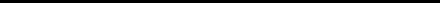 关于印发中小企业划型标准规定的通知各省、自治区、直辖市人民政府，国务院各部委、各直属机构及有关单位：　　为贯彻落实《中华人民共和国中小企业促进法》和《国务院关于进一步促进中小企业发展的若干意见》（国发〔2009〕36号），工业和信息化部、国家统计局、发展改革委、财政部研究制定了《中小企业划型标准规定》。经国务院同意，现印发给你们，请遵照执行。　　　　　　　　　　　　　　　　　　　　　工业和信息化部　国家统计局　　　　　　　　　　　　　　　　　　　　国家发展和改革委员会　财政部　　　　　　　　　　　　　　　　　　　　　　　　二○一一年六月十八日中小企业划型标准规定　　一、根据《中华人民共和国中小企业促进法》和《国务院关于进一步促进中小企业发展的若干意见》(国发〔2009〕36号)，制定本规定。　　二、中小企业划分为中型、小型、微型三种类型，具体标准根据企业从业人员、营业收入、资产总额等指标，结合行业特点制定。　　三、本规定适用的行业包括：农、林、牧、渔业，工业（包括采矿业，制造业，电力、热力、燃气及水生产和供应业），建筑业，批发业，零售业，交通运输业（不含铁路运输业），仓储业，邮政业，住宿业，餐饮业，信息传输业（包括电信、互联网和相关服务），软件和信息技术服务业，房地产开发经营，物业管理，租赁和商务服务业，其他未列明行业（包括科学研究和技术服务业，水利、环境和公共设施管理业，居民服务、修理和其他服务业，社会工作，文化、体育和娱乐业等）。　　四、各行业划型标准为：　　（一）农、林、牧、渔业。营业收入20000万元以下的为中小微型企业。其中，营业收入500万元及以上的为中型企业，营业收入50万元及以上的为小型企业，营业收入50万元以下的为微型企业。　　（二）工业。从业人员1000人以下或营业收入40000万元以下的为中小微型企业。其中，从业人员300人及以上，且营业收入2000万元及以上的为中型企业；从业人员20人及以上，且营业收入300万元及以上的为小型企业；从业人员20人以下或营业收入300万元以下的为微型企业。　　（三）建筑业。营业收入80000万元以下或资产总额80000万元以下的为中小微型企业。其中，营业收入6000万元及以上，且资产总额5000万元及以上的为中型企业；营业收入300万元及以上，且资产总额300万元及以上的为小型企业；营业收入300万元以下或资产总额300万元以下的为微型企业。　　（四）批发业。从业人员200人以下或营业收入40000万元以下的为中小微型企业。其中，从业人员20人及以上，且营业收入5000万元及以上的为中型企业；从业人员5人及以上，且营业收入1000万元及以上的为小型企业；从业人员5人以下或营业收入1000万元以下的为微型企业。　　（五）零售业。从业人员300人以下或营业收入20000万元以下的为中小微型企业。其中，从业人员50人及以上，且营业收入500万元及以上的为中型企业；从业人员10人及以上，且营业收入100万元及以上的为小型企业；从业人员10人以下或营业收入100万元以下的为微型企业。　　（六）交通运输业。从业人员1000人以下或营业收入30000万元以下的为中小微型企业。其中，从业人员300人及以上，且营业收入3000万元及以上的为中型企业；从业人员20人及以上，且营业收入200万元及以上的为小型企业；从业人员20人以下或营业收入200万元以下的为微型企业。　　（七）仓储业。从业人员200人以下或营业收入30000万元以下的为中小微型企业。其中，从业人员100人及以上，且营业收入1000万元及以上的为中型企业；从业人员20人及以上，且营业收入100万元及以上的为小型企业；从业人员20人以下或营业收入100万元以下的为微型企业。　　（八）邮政业。从业人员1000人以下或营业收入30000万元以下的为中小微型企业。其中，从业人员300人及以上，且营业收入2000万元及以上的为中型企业；从业人员20人及以上，且营业收入100万元及以上的为小型企业；从业人员20人以下或营业收入100万元以下的为微型企业。　　（九）住宿业。从业人员300人以下或营业收入10000万元以下的为中小微型企业。其中，从业人员100人及以上，且营业收入2000万元及以上的为中型企业；从业人员10人及以上，且营业收入100万元及以上的为小型企业；从业人员10人以下或营业收入100万元以下的为微型企业。　　（十）餐饮业。从业人员300人以下或营业收入10000万元以下的为中小微型企业。其中，从业人员100人及以上，且营业收入2000万元及以上的为中型企业；从业人员10人及以上，且营业收入100万元及以上的为小型企业；从业人员10人以下或营业收入100万元以下的为微型企业。　　（十一）信息传输业。从业人员2000人以下或营业收入100000万元以下的为中小微型企业。其中，从业人员100人及以上，且营业收入1000万元及以上的为中型企业；从业人员10人及以上，且营业收入100万元及以上的为小型企业；从业人员10人以下或营业收入100万元以下的为微型企业。　　（十二）软件和信息技术服务业。从业人员300人以下或营业收入10000万元以下的为中小微型企业。其中，从业人员100人及以上，且营业收入1000万元及以上的为中型企业；从业人员10人及以上，且营业收入50万元及以上的为小型企业；从业人员10人以下或营业收入50万元以下的为微型企业。　　（十三）房地产开发经营。营业收入200000万元以下或资产总额10000万元以下的为中小微型企业。其中，营业收入1000万元及以上，且资产总额5000万元及以上的为中型企业；营业收入100万元及以上，且资产总额2000万元及以上的为小型企业；营业收入100万元以下或资产总额2000万元以下的为微型企业。　　（十四）物业管理。从业人员1000人以下或营业收入5000万元以下的为中小微型企业。其中，从业人员300人及以上，且营业收入1000万元及以上的为中型企业；从业人员100人及以上，且营业收入500万元及以上的为小型企业；从业人员100人以下或营业收入500万元以下的为微型企业。　　（十五）租赁和商务服务业。从业人员300人以下或资产总额120000万元以下的为中小微型企业。其中，从业人员100人及以上，且资产总额8000万元及以上的为中型企业；从业人员10人及以上，且资产总额100万元及以上的为小型企业；从业人员10人以下或资产总额100万元以下的为微型企业。　　（十六）其他未列明行业。从业人员300人以下的为中小微型企业。其中，从业人员100人及以上的为中型企业；从业人员10人及以上的为小型企业；从业人员10人以下的为微型企业。　　五、企业类型的划分以统计部门的统计数据为依据。　　六、本规定适用于在中华人民共和国境内依法设立的各类所有制和各种组织形式的企业。个体工商户和本规定以外的行业，参照本规定进行划型。　　七、本规定的中型企业标准上限即为大型企业标准的下限，国家统计部门据此制定大中小微型企业的统计分类。国务院有关部门据此进行相关数据分析，不得制定与本规定不一致的企业划型标准。　　八、本规定由工业和信息化部、国家统计局会同有关部门根据《国民经济行业分类》修订情况和企业发展变化情况适时修订。　　九、本规定由工业和信息化部、国家统计局会同有关部门负责解释。　　十、本规定自发布之日起执行，原国家经贸委、原国家计委、财政部和国家统计局2003年颁布的《中小企业标准暂行规定》同时废止。附件二、残疾人福利性单位声明根据《三部门联合发布关于促进残疾人就业政府采购政策的通知》（财库〔2017〕141号）的规定，由供应商自行申明，并对申明真实性负责。如有虚假，将依法承担相应责任。附件三、监狱企业证明文件说明：根据《关于政府采购支持监狱企业发展有关问题的通知》（财库〔2014〕68号）的规定，监狱企业参加政府采购活动时，应当提供由省级以上监狱管理局、戒毒管理局（含新疆生产建设兵团）出具的属于监狱企业的证明文件。附件四、“节能产品”，“环境标志产品”证明材料1、供应商提供的产品属于“节能产品”，“环境标志产品”，应提供产品列入“节能产品”，“环境标志产品”相应产品的国家确定的认证机构出具的、处于有效期内的节能产品、环境标志产品认证证书。2、未按照上述要求提供的，评审时不予以考虑。附件五、质疑函样本一、质疑供应商基本信息质疑供应商：                                        地址：                          邮编：                                                   联系人：                      联系电话：                              授权代表：                                          联系电话：                                            地址：                         邮编：                                                二、质疑项目基本情况质疑项目的名称：               包号：                          质疑项目的编号：                采购人名称：                                         采购文件获取日期：                                           三、质疑事项具体内容质疑事项1：                                         事实依据：                                                                                               法律依据：                                                                                               质疑事项2四、与质疑事项相关的质疑请求请求：                                               签字(签章)：                   公章：                      日期：    质疑函制作说明：1.供应商提出质疑时，应提交质疑函和必要的证明材料。2.质疑供应商若委托代理人进行质疑的，质疑函应按要求列明“授权代表”的有关内容，并在附件中提交由质疑供应商签署的授权委托书。授权委托书应载明代理人的姓名或者名称、代理事项、具体权限、期限和相关事项。3.质疑供应商若对项目的某一分包进行质疑，质疑函中应列明具体分。4.质疑函的质疑事项应具体、明确，并有必要的事实依据和法律依据。5.质疑函的质疑请求应与质疑事项相关。6.质疑供应商为自然人的，质疑函应由本人签字；质疑供应商为法人或者其他组织的，质疑函应由法定代表人、主要负责人，或者其授权代表签字或者盖章，并加盖公章。公平       公正专业       高效企业名称：陕西卓佲项目管理有限公司地址：西安市雁塔区科技路十号华奥大厦A座20层2002室邮政编码：710065电话：029-88440695传真：029-88440695图书馆中央空调改造项目招标项目（二次）的潜在投标人应在全国公共资源交易平台（陕西省·西安市）网站〖首页〉电子交易平台〉陕西政府采购交易系统〉企业端〗获取招标文件，并于2022年09月06日 09时30分（北京时间）前递交投标文件。品目号品目名称采购标的数量（单位）技术规格、参数及要求品目预算(元)最高限价(元)1-1通风机西安文理学院图书馆中央空调改造项目1(套)详见采购文件2350000.002350000.00序号内容说明和要求1项目名称西安文理学院图书馆中央空调改造项目（二次）2项目编号ZMZB2022XAWL-140R3预算执行书编号政采-西安市-2022-035174是否预留份额专门面向中小企业采购是  否5预算金额2350000.00元5最高限价2350000.00元6是否接受联合体是  否7是否允许进口产品是  否8投标保证金免交9履约保证金无10投标文件份数投标供应商无需提供；中标供应商下载中标（成交）通知书后，向采购代理机构提供一正两副（和上传文件保持一致的）纸质投标（响应）文件用于备案及档案保存。11现场踏勘和集中答疑无12政府采购信息发布媒体（采购公告、采购结果公告、变更公告）1．陕西省政府采购网：仅提供项目公告，官网地址：http://ccgp-shaanxi.gov.cn/。2．全国公共资源交易平台（陕西省·西安市）：即西安市公共资源交易平台，提供项目公告和采购文件下载。官网地址：http://sxggzyjy.xa.gov.cn/13询问和质疑见投标邀请函中的“联系方式”14投诉受理1．受理单位：西安市财政局政府采购管理处2．联系电话：029-898218463．地址：西安市未央区西北国金中心A座18层15信用信息查询截至时点同提交投标文件截止时间16开标形式不见面开标  见面开标详见本章“开标程序”有关内容。17是否允许递交多个备选投标方案是  否18中标通知书中标供应商可登录【全国公共资源交易平台（陕西省•西安市）】网站〖首页〉电子交易平台〉企业端〗后，在〖我的项目/项目流程〗模块中点击下载“中标（成交）通知书”。 19西安市公共资源交易中心电子化政府采购系统技术支持（软件开发商）国泰新点软件股份有限公司1．技术支持热线：400-998-0000/400-928-00952．驻场技术人员：029-86510166/86510167转8031020CA业务网点陕西省数字证书认证中心股份有限公司网点1：西安市高新三路信息港大厦1楼客服中心客服电话：4006-369-888网点2：西安市长安北路14号省体育公寓B座一楼咨询电话：029-88661241网点3：西安市文景北路16号白桦林国际B座2楼11#窗口咨询电话：029-86510073转8021121代理服务费1、参照国家计委颁发的《招标代理服务收费管理暂行办法》（计价格[2002]1980号）和国家发展改革委员会办公厅颁发的《关于招标代理服务收费有关问题的通知》（发改办价格[2003]857号）的标准下浮20%收取。2、供应商将招标代理服务费计入投标报价但不单独列明，中标单位在领取中标通知书前，须向采购代理机构一次性支付招标代理服务费；代理服务费以转账、电汇或现金等形式交纳。22所属行业工业序号资格项审查内容一基本资格条件基本资格条件1有效的主体资格证明具有独立承担民事责任能力的法人、其他组织或自然人，提供合法有效的统一社会信用代码营业执照（事业单位提供事业单位法人证书，自然人应提供身份证）2财务状况证明供应商提供2020年度或2021年度经审计完整的财务审计报告（成立时间至提交投标文件截止时间不足一年的可提供成立后任意时段的资产负债表），或其开标前三个月内银行出具的资信证明，或财政部门认可的政府采购专业担保机构出具的投标担保函3履行合同书面声明具有履行合同所必需的设备和专业技术能力的书面声明4税收缴纳证明提供2021年9月以来至少一个月的纳税证明或完税证明，依法免税的单位应提供相关证明材料5社会保障资金缴纳证明提供2021年9月以来至少一个月的社会保障资金缴存单据或社保机构开具的社会保险参保缴费情况证明。依法不需要缴纳社会保障资金的供应商应提供相关文件证明6无重大违法记录声明参加政府采购活动前3年内在经营活动中没有重大违法记录的书面声明7法定代表人委托授权书非法定代表人参加投标的，须提供法定代表人委托授权书及被授权人身份证，法定代表人参加投标时,只需提供法定代表人身份证8机电工程施工总承包二级及以上资质或建筑机电安装工程专业承包二级及以上资质，且具有合格有效的安全生产许可证等供应商应具备机电工程施工总承包三级及以上资质或建筑机电安装工程专业承包三级及以上资质，且具有合格有效的安全生产许可证；拟派项目负责人需具备机电安装专业二级（含二级）以上注册建造师证书及安全考核合格证；9联合体本项目不接受联合体投标序号符合性审查项通过条件1投标报价是否超过预算或最高限价投标报价未超过预算或最高限价2交付工期是否满足招标文件要求交付工期满足招标文件要求3质保期是否满足招标文件要求质保期满足招标文件要求4数量、签署、盖章、装订是否满足招标文件要求数量、签署、盖章、装订符合招标文件要求，且无遗漏。5投标文件有效期符合招标文件的要求序号评分因素及权重分值评分标准说    明1报价30%30经初审合格的投标文件，其投标报价为有效投标价。评标基准价：即满足招标文件要求且最终报价最低的投标报价为评标基准价。其他投标人的价格分统一按照下列公式计算。投标报价得分=(评标基准价／投标报价)×30政策性优惠详见下列评审标准备注2技术参数30%30根据供应商提供的技术偏离表及技术指标（参数）的相应的证明材料（包括但不限于产品彩页、测试报告和功能截图等技术支持性文件（资料），并经评审专家审定方可得分。1、基本分（25分）：完全符合、响应磋商文件要求，没有负偏离的计25分；★参数负偏离一项扣2分，其他参数负偏离一项扣1分，扣完为止，2、加分（最高加5分）：基本分的基础上，投标产品主要技术指标、参数经评审专家认定优于竞争性磋商文件规定的相应技术指标、参数，并且有实质性能提升的，根据响应程度进行相应加分，参数每有一项优于加1分，正偏离参数最多加5分。优于指标须有佐证材料，否则不予加分。供应商需尽可能多的提供相关的功能证明材料对技术指标予以佐证，自行承担因材料提供不全导致技术参数被视为负偏离的风险。3质量保证8%4供应商所投设备生产技术成熟、工艺先进，设备性能稳定，具有良好的使用效果，质量保证完善、符合国内相关标准。证明材料的数量完整、供货保证时间详细、备品备件的种类齐全计2-4分；证明材料的数量不完整、供货保证时间不详细、备品备件的种类不齐全计0.1-2分。不提供以上证明材料不得分。3质量保证8%4根据供应商提供产品（螺杆冷冻机组、冷却水泵、冷冻水泵、组合式空调等）来源渠道合法的证明文件（包括但不限于销售协议、代理证书、原厂授权等等）进行综合比较，每个产品计1分，最高计4分；未提供不计分。4实施方案10%10具有完整的项目实施方案，包括项目总体实施方案、项目团队方案、项目应急预案、项目实施安全方案、系统安装调试方案，施工单位所用测试仪器仪表及测试方案（需包含第三方系统测试报告，保证项目顺利良好实施）、项目验收方案等内容。方案内容齐全，各类措施健全，完全满足采购需求并符合本项目实施特点得7-10分；方案内容基本齐全、各类措施基本完善，能够基本符合本项目实施特点的得3-7分；方案内容及各类措施不够完善，不能满足本项目采购需求的得0.1-3分。未提供不计分。5培训方案7%7根据供应商提供的培训方案及培训效果保证措施等进行综合评分，需制定培训课程计划表，列出每种培训的地点和时间、培训的内容、方式、次数、授课老师的人数、专业及资质等，培训内容应包括所提供产品的原理和技术性能、操作维护方法、安装调试、排除故障等各个方面，培训的具体日期及人数由采购人确定。培训方案明确，方案完善、科学合理，针对性强、服务承诺明确，计4-7分，方案较完整、合理可行、特点和承诺不明确，计2-4分，方案内容不完整，响应有缺项，与实际需求不符，计0.1-2分；未提供不计分。6售后服务8%8针对本项目须有完整的售后服务方案及质保期外的质量保证和供应措施，制订本地化服务的承诺和应急方案（提供有效的办公场所证明），明确售后服务人员，有售后服务的优惠条件，有相应的物力、人力保障，能够保证产、供、销、售后服务正常运转。有详细的在设备发生不同类型故障后的到达现场时间、解决故障时间、补救措施等方面的措施或方案，同时具有明确的承诺且符合实际的需求，提供详细的售后服务方案及售后服务承诺等，方案充实详细、有质量保证承诺，计6-8分；有售后服务方案及完整的售后服务承诺，满足质保期内的服务要求，有售后服务的措施，计3-6分；售后服务方案不完整，没有针对本项目的售后服务承诺和具体措施，计0.1-3分；未提供不计分。7业绩5%5根据投标人提供的2019年1月1日至今所投同类产品项目业绩（以合同签订日期为准，仅限投标人本身，提供合同复印件）进行评定，每份计1分，最高计5分。（原件开标现场携带备查）8节能环保2%2投标人投标产品应为环保认证的产品，需提供相关证明。每一产品对应的认证证书得0.5分，最多得2分。（以经国家确定的认证机构出具的、处于有效期内的证书为准。）机房设备清单机房设备清单机房设备清单机房设备清单机房设备清单机房设备清单序号名称设备参数数量单位备注1螺杆冷冻机组（核心产品）压缩机形式：半封闭双螺杆压缩机 制冷量>610.0 KW,输入功率<116KW COP≥5.3 制蒸发器侧承压1.0MPa 冷冻水进出水温度12/7℃  冷却水进出水温度30/35℃  2台含运输、吊装、二次组装2冷却水泵流量：174m3/h，扬程：38m，功率：30KW 转速：2900r/min3台两用一备3冷冻水泵流量：112m3/h，扬程：32m，功率：11.17KW  转速：2900r/min3台两用一备4采暖水泵流量：100m3/h，扬程：32m，功率：15KW 转速：1450r/min2台一用一备5板式换热器热负荷：600kW/台，一次水供，回水温度：110/80℃，二次侧供回水温度60/50度，承压能力：1MPa2台6全自动软水器 L=1∽3m³/h  N=0.4kWh 入口水温：5∽40℃  入口水压：0.2∽0.5MPa1 套7补水箱 有效容积：1.5M³  1000× 1500× 10001 套8落地膨胀罐调节容积：0.80M³ 总容积：2.0M³ 工作压力1.0MPa1 套9定压补水装置 功率：1.8KW  水量：2.0m³/h， 扬程：38.0m   转速：2500rpm1 套10综合水处理仪WD-200A1,0ZH-A   处理水量100∽200m/h³1 套11压差旁通阀   DN2001 套12温度传感器536774型1 套13压力传感器YTK-03型1 套14水流开关冷机配套供给1 套15强电系统冷冻水泵变频控制柜、冷却水泵变频控制柜、热水循环水泵变频控制柜、主机电缆及相应的的配电系统1 套16弱电系统主机、水泵、冷却塔联动控制及相应的自动控制系统1 套17机房配件、拆除及安装主机、水泵、冷却塔联动控制、电动阀门DN150及相应的自动控制系统1项18机房配件、拆除及安装钢管保温铝皮1项19机房配件、拆除及安装拆除及安装1项1-4层设备清单1-4层设备清单1-4层设备清单1-4层设备清单1-4层设备清单楼层名称设备参数数量单位1F组合式空调风量：20000m3/h，制冷量：155KW，功率：12 KW，静压：400Pa 380v 表冷器排数：6排管2台1F吊柜式空调风量：3000m3/h，制冷量：24KW，机外静压：150Pa，制热量：35KW，功率：0.64kw 表冷器排数：6排管4台1F风机盘管风量：1360m3/h，制冷量：7.9KW，功率：0.14 KW，静压：30Pa 220v 表冷器排数：3排管27台2F组合式空调风量：20000m3/h，制冷量：155KW，功率：12 KW，静压：400Pa 380v表冷器排数：6排管2台2F吊柜式空调风量：3000m3/h，制冷量：24KW，机外静压：150Pa，制热量：35KW，功率：0.64kw 表冷器排数：6排管6台2F风机盘管风量：1020m3/h，制冷量：5.9KW，功率：0.12 KW，静压：30Pa 220v 表冷器排数：3排管26台3F组合式空调风量：20000m3/h，制冷量：155KW，功率：12 KW，静压：400Pa 380v 表冷器排数：6排管2台3F吊柜式空调风量：3000m3/h，制冷量：24KW，机外静压：150Pa，制热量：35KW，功率：0.64kw 表冷器排数：6排管5台3F风机盘管风量：1700m3/h，制冷量：9.2KW，功率：0.17 KW，静压：30Pa 220v 表冷器排数：3排管11台4F组合式空调风量：27000m3/h，制冷量：209KW，功率：14 KW 静压：400Pa 380v2台4F吊柜式空调风量：3000m3/h，制冷量：24KW，机外静压：150Pa，制热量：35KW，功率：0.64kw 表冷器排数：6排管4台4F风机盘管风量：1360m3/h，制冷量：7.9KW，功率：0.14 KW，静压：30Pa 220v 表冷器排数：3排管16台1~4层水阀门1~4层水阀门1批拆除、成品保护1项（1）《冷水机组能效限定值及能源效率等级》GB19577－2015（2）《公共建筑节能设计标准》GB50189-2015（3）《智能建筑设计标准》GB/T50314—2000（4）《采暖通风与空气调节设计规范》GB50019-2015（5）《蒸汽压缩循环制冷（热泵）机组  工商业用或类似用途的冷水（热泵）机组 》GB/T18430.1—2008（6）《制冷和空调设备名义工况一般规定》JB/T7666—1995（7）《制冷压缩机用压力容器》JB/T6421—92（8）《制冷装置试验》GB/T7941—2019（9）《容积式和离心式冷水（热泵）机组性能试验方法》GB/T10870—2006（10）《蒸汽压缩循环冷水（热泵）机组工业用或…》GB/T18430.1-2007（11）《容积式和离心式冷水（热泵）机组安全要求》JB/T8654-1997（12）《制冷系统及热泵安全与环境要求》GB/T9237-2017（13）《制冷和空调设备噪声声功率级的测定方法》JB-T4330—1999（14）《制冷和供热用机械制冷系统安全要求》GB9237—2001（15）《钢制压力容器》GB150—2011（16）《钢制管壳式换热器》GB/151-2014（17）《制冷装置用压力容器》JB/T4750-2003设备名称定频螺杆式冷水机组数量2台规格/型号★制冷量>610.0 KW,输入功率<116KW COP≥5.3 KW★HFC-134a环保冷媒★冷冻水出/入口温度：12/7℃；★冷却水出/入口温度：30/35℃；★电源：三相380V/50Hz；★启动方式：星三角启动；★压缩机类型：采用半封闭双螺杆压缩机；★机组尺寸必须满足目前项目现场的空间要求，机组宽度不大于1200mm，主机不能拆解运输，需整机运送至机房，同时必须要考虑后期运行维保所必要的检修空间；★电机的绝缘等级为 F 级，防护等级为IP54★启动柜主要元器件如接触器、熔断器必须从：施耐德、 SIEMENS、ABB 中选取。★启动柜防护等级为IP23，配置隔离开关。★机组冷媒工厂灌注后方能出厂，之后运输到甲方场地。★节流机构配电子式膨胀阀★机组的控制柜须采用彩色触摸显示屏（微机控制器），确保维护运行人员操作简易、方便。 采用原厂配电子流量开关（加分项）冷量调节范围：15-100％（加分项）；冷量调节方式：滑阀无级调节（加分项）；压缩机与主机同品牌附图证明（加分项）；机组不拆解进入机房（加分项）；序号项目具体要求1机组名称空气处理机组2参数要求机组的风量： m³/h；冷量：kW； 热量：kW；机外余压 Pa；（根据明细）机组的工况：供热-进风干球温度7℃，热水供水温度为60℃；回风工况：供冷-进风干球温度27℃，湿球温度19.5℃，进出水温度为7/12℃；供热-进风干球温度21℃，热水供水温度为60℃；3、★电源：AC380V(±10%)、50Hz（±2%）、三相五线制。3箱体结构★机组采用“三明治”夹心面板结构:外板采用0.5mm厚的彩钢板，内板采用0.5mm厚的镀锌钢板或者压花铝箔；面板中间充聚氨脂高压发泡保温层，密度不得小于48kg/m3；★机组采用铝合金扣板锁紧框架结构，无需任何螺栓和铆钉等连接件，框架采用高强度铝合金专用型材，不得采用无框架结构；★空调机组应具有外观美观、耐气候变化、抗腐防锈功能强、强度高、保温性能佳、隔声隔振性能好等特点，外观颜色为象牙白;★机组必须有防冷桥措施，机组在运行时，不得出现冷桥和凝露现象；★箱体面板为可拆式结构，要求安装和拆卸都十分方便，便于机组的检修维护。4过滤器初效过滤器采用锦纶网过滤网。5表冷器★表冷器采用铜管串亲水膜铝翅片，规格按照设计要求，铜管与翅片采用液压胀管，使之紧密接触，传热系数高，水压试验压力2.5MPa；★铜管直径不小于φ9.52mm，厚度不小于0.3mm；★表冷器不能少于6排管；表冷器集水管采用丝扣连接；吊顶式机组风机及表冷器下面的接水盘采用整体水盘，水盘材质采用冷板喷塑，同时下表面敷贴保温材料；卧式机组应采用上、下水盘；★表冷器采用自然排空结构设计，杜绝冬季表冷器排水不尽而冻破铜管。6风机电机轴承采用NSK、PEER、SKF或等同品牌；如采用外转子风机，电机品牌由风机厂家进行匹配；7底座机组底座采用冷弯等边槽钢8维护保养招标人原则上优先选用中标人或中标人委托的单位作为维修保养单位。中标人承诺在空调使用寿命期年内，保证备件的供应，中标人始终能以市场上最优惠的价格提供优质原厂的备件；中标人应在质保期内为其根据本合同出售的设备提供所需的维修保养服务，以保证设备的正常使用；3、中标人在维修服务时，更换的部件必须采用全新的、经设备整机制造商认可的、在品质、型号等方面与原部件相同的部件。9服务和培训中标人应为招标人的设备维修管理人员进行培训，培训内容包括但不限于设备原理、设备安装、设备维修等；被培训人员的培训费用均由中标人承担，如果中标人提供的培训服务不是免费的，则在投标文件中提供分项报价，并计入投标总价。公开招标产品名称品牌型号数量单价总价合计：大写：    合计：大写：    合计：大写：    合计：大写：    合计：大写：    报价内容投标内容总报价交付工期质保期西安文理学院图书馆中央空调改造项目（二次）总报价：（大写）________________（小写）_________________ 元总报价：（大写）________________（小写）_________________ 元总报价：（大写）________________（小写）_________________ 元总报价：（大写）________________（小写）_________________ 元备注：表内报价内容以元为单位，精确到小数点后两位；备注：表内报价内容以元为单位，精确到小数点后两位；备注：表内报价内容以元为单位，精确到小数点后两位；备注：表内报价内容以元为单位，精确到小数点后两位；产品费用序号名称品牌型号或规格原产地及制造厂名数量单价（元）总价（元）产品费用1产品费用2产品费用3产品费用……产品费用……其他费用其他费用其他费用………………投标总报价投标总报价大写：                       小写：元大写：                       小写：元大写：                       小写：元大写：                       小写：元大写：                       小写：元大写：                       小写：元大写：                       小写：元备注备注保留小数点后两位。保留小数点后两位。保留小数点后两位。保留小数点后两位。保留小数点后两位。保留小数点后两位。保留小数点后两位。致：陕西卓佲项目管理有限公司致：陕西卓佲项目管理有限公司致：陕西卓佲项目管理有限公司致：陕西卓佲项目管理有限公司致：陕西卓佲项目管理有限公司致：陕西卓佲项目管理有限公司企业法人企业名称企业法人法定地址企业法人邮政编码企业法人工商登记机关企业法人统一社会信用代码法定代表人姓名性别法定代表人职务联系电话法定代表人传真法定代表人身份证复印件（正反面）（正反面）法定代表人（签字或盖章）法定代表人（签字或盖章）法定代表人（签字或盖章）法定代表人身份证复印件（正反面）（正反面）（公章）_________年______月 _____日（公章）_________年______月 _____日（公章）_________年______月 _____日法定代表人身份证复印件（正反面）被授权人身份证复印件（正反面）单位基本情况单位基本情况单位基本情况单位基本情况单位基本情况单位基本情况供应商全称注册地址成立时间统一社会信用代码单位性质法定代表人（主要负责人）所属行业基本存款账户开户银行基本存款账户账号上年度营业收入*资产总额经营范围资质证书名称证书号证书号等级类型类型从业人员情况从业人员情况从业人员情况从业人员情况从业人员情况从业人员情况从业人员总数管理人员数量专业技术人员数量从业人员总数残疾人数量少数民族数量存在直接控股、管理关系的相关供应商存在直接控股、管理关系的相关供应商存在直接控股、管理关系的相关供应商存在直接控股、管理关系的相关供应商存在直接控股、管理关系的相关供应商存在直接控股、管理关系的相关供应商关系供应商名称供应商名称供应商名称供应商名称供应商名称说明1.成立时间至提交投标文件截止时间不足一年的可不填写“上年度营业收入”；2.表格空间不足时，请自行扩展。1.成立时间至提交投标文件截止时间不足一年的可不填写“上年度营业收入”；2.表格空间不足时，请自行扩展。1.成立时间至提交投标文件截止时间不足一年的可不填写“上年度营业收入”；2.表格空间不足时，请自行扩展。1.成立时间至提交投标文件截止时间不足一年的可不填写“上年度营业收入”；2.表格空间不足时，请自行扩展。1.成立时间至提交投标文件截止时间不足一年的可不填写“上年度营业收入”；2.表格空间不足时，请自行扩展。序号商务条款商务要求内容投标文件响应商务内容偏离情况说明序号产品名称标书要求技术指标投标产品技术指标偏离情况说明年份用户名称项目名称合同签订时间合同金额  备注